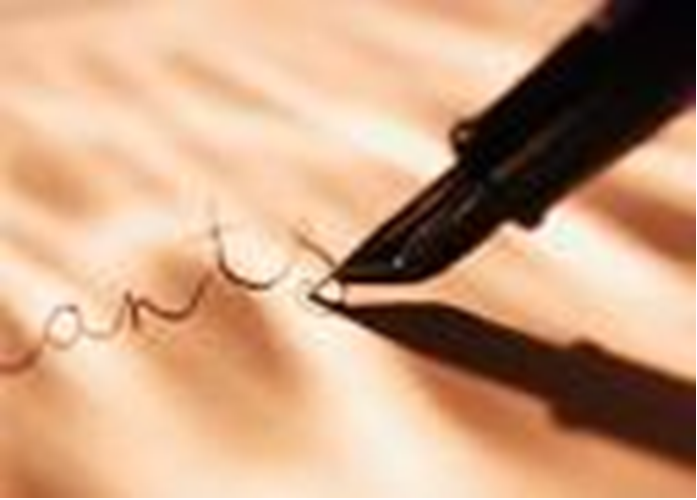 Mjerila ocjenjivanja zaHRVATSKI JEZIKSadržaj Postotci u ocjenjivanju ispita i kontrolnih radova 				3Hrvatski jezik - interesi učenika, sposobnosti  i odnos prema radu		4Obrazovni ishodi: 5. razred							6Obrazovni ishodi: 6. razred							9Obrazovni ishodi: 7. razred							12Obrazovni ishodi: 8. razred							15Književnost - interesi učenika, sposobnosti  i odnos prema radu		18Obrazovni ishodi: 5. razred							20Obrazovni ishodi: 6. razred							22Obrazovni ishodi: 7. razred							24Obrazovni ishodi: 8. razred							27Lektira - interesi učenika, sposobnosti  i odnos prema radu			30Jezično izražavanje - interesi učenika, sposobnosti i odnos prema radu, školska zadaća										32Obrazovni ishodi: 5. razred							37Obrazovni ishodi: 6. razred							40Obrazovni ishodi: 7. razred							43Obrazovni ishodi: 8. razred							46Medijska kultura - interesi učenika, sposobnosti  i odnos prema radu        49Obrazovni ishodi: 5. razred							51Obrazovni ishodi: 6. razred							53Obrazovni ishodi: 7. razred							54Obrazovni ishodi: 8. razred							55Projekti											56Izvori											57Postotci u ocjenjivanju ispita i kontrolnih radova50 – 60 %  dovoljan                                       50 – 62%61 – 74 %  dobar                  ili                      63 – 75 75 – 89 %  vrlo dobar                                    76 – 88 90 – 100%  odličan                                         89 – 100 Mjerila ocjenjivanja razrađena su prema nastavnim područjima, te prate interese učenika, sposobnosti te odnos prema radu. Zasebno poglavlje čine mjerila ocjenjivanja za projekte.Nastavna područja predmeta Hrvatski jezik su:- jezik- književnost- lektira- jezično izražavanje: pisano i usmeno- medijska kultura.U sklopu svakog razreda navedeni su obrazovni ishodi za svaku nastavnu temu prema predmetnim područjima.Zaključna ocjena iz nastavnoga predmeta Hrvatski jezik donosi se na kraju nastavne godine. Učeniku će biti zaključena negativna ocjena iz predmeta Hrvatski jezik ako iz nastavnoga područja hrvatski jezik ima negativnu ocjenu te ako nije s razumijevanjem pročitao i obradio tri lektirna djela tijekom školske godine.Hrvatski jezik - interesi učenika, sposobnosti i odnos prema raduOdličan (5)izražava znatiželju i zanimanje za jezično gradivo (izražena unutarnja motivacija)posjeduje sposobnost preoblikovanja (redefinicije)ima bogato predznanjebez teškoća rješava problemske zadatkeuči s razumijevanjem i ima razvijeno logičko zaključivanjes lakoćom odvaja bitno od nebitnogasamostalno izvodi pravila i zaključkeusvaja gradivo s potpunim razumijevanjem i na razini samostalne primjenesudjeluje u raspravama i iznosi vlastite primjereuspješan je u različitim metodama učenjanaučeno primjenjuje u praksiposvećuje pozornost zadatku i urednosti izvršenogaktivno sudjeluje u nastavi, brzo i točno zaključuje povezujući nastavne sadržajebrzo i točno primjenjuje naučene jezikoslovne sadržajeu pisanim provjerama pokazuje najmanje 90% znanja, redovito i samostalno piše domaće zadaćečesto samostalno proširuje znanje koristeći se različitim izvorima informacija vrlo dobar (4)samostalno uči i marljiv je, ali bez zanimanja (izražena vanjska motivacija)aktivno sudjeluje u nastavi, uglavnom točno zaklmjučuje povezujući nastavne sadržajeima dobro predznanjeuči s razumijevanjem i svjesno usvaja znanjesudjeluje u raspravamas lakoćom pristupa rješavanju zadataka, ali katkada griješinaučeno uglavnom primjenjuje u praksi; naučene jezikoslovne sadržaje primjenjuje uglavnom točnou pisanim provjerama pokazuje 75 – 89% znanjamotiviran je za izvršavanje svih tipova zadaćaredovito i samostalno piše domaće zadaćedobar (3)povremeno potrebni poticaji u radusudjeluje u nastavnome radu na učiteljev poticaj ili poticaj drugih učenikapredznanje mu je na razini prisjećanjanaučene jezikoslovne sadržaje pamti i reproducira, ali ih neredovito ili teže primjenjujeotežano usvaja slovničke sadržaje pa bi im trebalo posvetiti više pozornostiznanje usvaja na razini reprodukcijeu pisanim provjerama ostvaruje 61 – 74% točnih odgovoraizražava nesigurnost pri objašnjavanju činjenica i pojmovaprepoznaje jezične pojave, ali je u njihovoj primjeni nesiguranrazumije, ali povremeno ne zna obrazložiti odgovarajuće jezične zakonitostidomaće zadaće piše uglavnom redovito dovoljan (2)iskazuje nesamostalnost u raduima slabo predznanjepovremeno zanemaruje izvršavanje zadatakaznanje primjenjuje s djelomičnim razumijevanjempokazuje slabu motiviranost za spoznavanje jezičnih sadržajapotrebni su stalni poticaji u raduna učiteljev poticaj sudjeluje u nastavnome radu i zapisuje nastavne sadržajeu pisanim provjerama ostvaruje 50 – 60% točnih odgovoraotežano povezuje činjeniceuglavnom piše domaće zadaće rješavajući jednostavnije zadatkenedovoljan (1)ne sudjeluje u radu, ne prati nastavu i ne zapisuje nastavne sadržajeu pisanim provjerama pokazuje manje od 50% znanjane piše domaće zadaćene dolazi na dogovorene sate dopunske nastaveObrazovni ishodi:5. RAZREDObrazovni ishodi:6. RAZREDObrazovni ishodi:7. RAZREDObrazovni ishodi:8. RAZREDKnjiževnost - interesi učenika, sposobnosti i odnos prema raduodličan (5)pokazuje izrazito zanimanje za književno-umjetničko područjeaktivno sudjeluje u nastavi književnostisamoinicijativno se uključuje u interpretaciju tekstaoriginalan je u rješavanju zadataka potaknutih interpretacijom tekstarazrađuje ideju teksta u detaljekreativan je u razradi novih idejaizvrsno uočava i prepoznaje tematski sadržaj i odnose među likovimasamostalno izvodi zaključkenaučenim činjenicama se služi lako i brzo ih prepoznaje u tekstulako otkriva uzročno-posljedične vezeizrazitih je stvaralačkih sposobnostizadatke prima s radošću i u njih unosi vlastite idejeknjiževno djelo doživljava na najvišoj razini te jasno i precizno oblikuje pouku književnoga djelasamostalno tumači književno djelo te točno primjenjuje književne pojmoverazlikuje, točno imenuje i oprimjeruje književne vrste i stilska izražajna sredstva vrlo dobar (4)ima razvijenu sposobnost otkrivanja stilskih i sadržajnih odrednica u tekstuknjiževno dejlo doživljava na visokoj razini i uočava pouku književnog djelasamostalno rješava problemesamostalno tumači književni tekst, razlikuje, imenuje i uglavnom točno koristi književne pojmoverazlikuje književne vrste te uglavnom točno točno koristi književne pojmovečesto se uključuje u interpretaciju tekstauspješno karakterizira likove na osnovi njihovih postupakapovremeno je nesiguran u točnost svojih zaključakatrudi se pri stvaralačkoj primjeni usvojenih znanja u samostalnim pokušajimazadatke izvršava redovito i uredan je dobar (3)lako prepoznaje konkretna stilska sredstva, a teže metaforiku tekstapovremeno se uključuje u raščlambu književnog tekstana učiteljev poticaj sudjeluje u nastavnome satuknjiževno djelo razumije i doživljava na prosječnoj razinidjelomično tumači književni tekst, prepoznaje i imenuje lakše knjuževne pojmoverazlikuje i imenuje književne vrste, ali teže oblikuje pouku djeladefinira stilska izražajna sredstva, ali ih teže prepoznaje u književnom tekstu.zadatke rješava uz vođenje i poticajčesto je nesamostalan u radovima koji zahtijevaju iznošenje vlastitih razmišljanja o problempovremeno zanemaruje izvršavanje zadataka ili ih ne izvršava na vrijemeotežano uočava uzročno-posljedične veze unutar teksta dovoljan (2)pokazuje slabo zanimanje u nastavi književnostina poticaj reagira privremeno i nepotpuno (površno)često ne vodi dovoljno računa o kvaliteti i urednosti svojih zadaćačesto zaboravlja izvršiti zadatkeu raščlambu djela se uključuje samo na poticajotežano prepoznaje naučene činjenice u primjerima iz književnog tekstapripovjedni tekst razumijeva na razini fabule, a likove karakterizira na razini citata(gotovo nikad ne iznosi vlastite zaključke) književno djelo djelomično razumije, a doživljaj djela je na najnižoj raziniuz učiteljevu pomoć tumači književni tekstdefinira književne pojmove i stilska izražajna sredstva, ali ih teško uočava i ne imenujenedovoljan (1)ne pokazuje zanimanje za nastavu književnostine razlikuje književne vrste, ne razumije pročitani tekst i ne može izraziti doživljaja djelane piše zabilješke na satune definira književne pojmoveObrazovni ishodi:5. RAZREDObrazovni ishodi:6. RAZREDObrazovni ishodi:7. RAZREDObrazovni ishodi:8. RAZREDLektira - interesi učenika, sposobnosti i odnos prema raduodličan (5)ima vrlo razvijen interes za čitanjeizrazito je marljiv na satovima lektiresamoinicijativno i uspješno sudjeluje u raspravamauzorno vodi bilješke i kvalitetno izvrši svaki postavljeni zadatak (analizu, prikaz, komentar, portret, plakat...)izvrsno interpretira i analizira djelo na svim zadanim razinamačita više od zadanog planaknjigu čita na vrijeme poštujući zadani rok, a na satu lektire koristi se dnevnikom čitanjau potpunosti ovladava sadržajem knjige, a doživljaj je književnog djela na vrlo visokoj raziniima uredan i kvalitetno napisan dnevnik čitanja u kojemu kritički promišlja o pročitanom djeluna satu je aktivan i pokazuje vrlo visoku razinu kreativnosti pri analizi književnog djelazainteresiran je za svaki oblik rada i način obrade lektireu interpretaciji se točo koristi književnim pojmovimaotkriva prenesena značenjamože vrlo jasno i precizno odrediti poruku književnog djelaporuku, ideju, sadržaj ili književni lik dovodi u suodnos sa stvarnim životom ili drugim književnim djelima zauzimajući mišljenje koje čvrsto i argumentirano branikulturno se ponaša prema ostalim učenicima poštujući njihova razmišljanjaima visoko razvijenu kulturu govorenja i slušanja vrlo dobar (4)pročita svako zadano djeloknjigu pročita na vrijeme poštujući zadani rok, a na sat lektire nosi dnevnik čitanjadobro vodi bilješke o pročitanim djelima i savjesno rješava ostale tipove zadatakaovladava sadržajem knjige, a doživljaj je književnog na visokoj raziniima uredan dnevnik čitanja u kojem kritički promišlja o pročitanomena satu je aktivančesto sudjeluje u raspravamana satu lektire kulturno se ponaša prema ostalim učenicima poštujući njihova razmišljanjamože odrediti poruku ili ideju književnog djelapromišlja o književnom djelu, uspoređuje ga s prije pročitanim djelima, osobama ili događajima iz stvarnog života te argumentirano iznosi svoje mišljenjeu interpertaciji se uglavnom točno koristi književnim pojmovimapovremeno su mu potrebna dodatna objašnjenjaponekad je nesiguran u ispravnost svojih zaključakaima razvijenu kulturu govorenja i slušanja dobar (3)trudi se knjigu pročitati do zadanog roka, na sat lektire nosi dnevnik čitanjaponekad čita površno, bez razumijevanja ili necjelovitovećim dijelom ovladava sadržajem, a doživljaj je književnog djela na prosječnoj razinitrudi se sudjelovati u aktivnostima i interprtaciji koliko mu dopušta apoznavanje sadržaja književnog djelapovremeno ne poštuje postavljene rokovevodi osnovne bilješke o pročitanome književnom djelupiše bilješke tijekom i nakon čitanja (određuje temu, mjesto i vrijeme radnje, likove, piše psihološku analizu glavnog lika)zauzima mišljenje prema pročitanom djelu i nastoji ga obrazložitiu komunikaciji i suradnji s drugim učenicima pokazuje manje teškoćekultura slušanja i govorenja je na prosječnoj razini dovoljan (2)uglavnom čita površnočesto ne poštuje zadane rokoveima slabo razvijen interes za čitanjepovremeno samo pročita djelo, a ne donese zadatke u vezi s pročitanimne poštuje zadani rok za čitanje knjige, na sat lektire zaboravlja donijeti dnevnik čitanja pa to čini na nekom od idućih satinesiguran je u sadržaj književnog djela, a doživljaj je književnog djela na niskoj razininesamostalan je u pisanju zadataka, tj. dnevnika čitanjateško uočava odnose u djeluradovi su neuredni i jednoobraznipotrebno ga je stalno poticati i podsjećati na čitanjepokazuje minimalno zanimanje za aktivnosti i interpretaciju književnog djelapiše bilješke nakon čitanja (određuje temu, mjesto i vrijeme radnje, likove, piše psihološku analizu glavnog lika, kratak sadržaj djela)bilješke su necjelovite i kratke, šture rijetko iznosi svoje mišljenje, uvijek na poticajnespretno obrazlaže dojam o pročitanome djeluu komunikaciji i suradnji s drugim učenicima pokazuje teškoćekultura slušanja i goorenja na niskoj je razininedovoljan (1)ne pokazuje zanimanje za čitanjene vlada sadržajem književnog djelane pokazuje zanimanje za aktivnosti i interpretaciju književnog djela*ne vodi dnevnik čitanja i ne piše zabilješke o zadanome književnome djelu*ne može izreći dojam o pročitanome djeluometa druge učenike na satu lektirekultura slušanja i govorenja na nedovoljnoj je raziniNapomena: Svi radovi koje učenici potpišu kao svoje, a prepisani su iz ˝Vodiča kroz lektiru˝, s interneta ili od drugih učenika, kao i oni koji su potpuno nesamostalno napisani (koje im netko drugi napiše, a oni samo svojim rukopisom prepišu) neće biti pozitivno ocijenjeni.Jezično izražavanje - interesi učenika, sposobnosti i odnos prema radu, školska zadaća odličan (5)Usmeno:čita tečno i izražajnoima razvijenu sposobnost interpretativnog čitanjaima vrlo bogat rječnikizražava se slikovito i maštovitokrasnoslovi pjesmu na visokoj razinipokazuje ustaljenu pravilnost u govornom izražavanjuprovodi pravogovorna pravilauspješan je u svim oblicima prepričavanjasamostalno i uspješno izlaže o zadanoj temiu potpunosti vlada govornim vrednotamaizražava se hrvatskim standardnim (književnim) jezikom i ima vrlo bogat rječnikpravilno i jasno izgovara glasove, pravilno naglašuje riječi i ostvaruje pravilnu rečeničnu intonacijurado sudjeluje u govornim vježbama u kojima se ističe kreativnost, jasno izlaže i samostalno obrazlaže vlastito mišljenjeima odlično razvijenu kulturu slušanja i izvrsno komunicira sa slušateljimainterpretativno čita tekst na najvišoj razini, ima izvrsno razvijenu sklonost za krasnoslovPismeno:ima razvijenu sposobnost literarnog oblikovanja temenjeguje vlastiti stvaralački izraztočno primjenjuje pravopisna pravilapokazuje bogatstvo rječnika u sastavcimaprimjenjuje stilska izražajna sredstvarečenice su tečne, ulančane, izražajneima zavidnu sposobnost komponiranja sastavkaoriginalan je u literarnim pokušajimapiše iscrpnopiše uredno, čitljivim i povezanim rukopisomima iznimno bogat rječnik i vrlo je kreativan u literarnome i novinarskome izričajuizvrsno piše sve oblike pisanog izražavanja poštujući kompoziciju zadanog oblikau potpunosti je usvojio pravopisna i gramatička pravila te ih dosljedno i točno primjenjujeŠkolska zadaća: vrlo dobar (4)Usmeno:vješto oblikuje govorne porukečita tečno i izražajno s rijetkim pogreškamakrasnoslovi pjesmu na vrlo dobroj raziniuglavnom provodi pravogovorna pravilanajvećim dijelom vlada govornim vrednotamauspješan je u prepričavanjutečno se izražavaizražava se hrvatskim standardnim (književnim) jezikom i ima bogat rječnikpravilno i jasno izgovara glasove, pravilno naglašuje riječi  i ostvaruje pravilnu rečeničnu intonacijurado sudjeluje u dramatizacijama i govornim vježbamajasno i točno izlaže, trudi se ostvariti komunikaciju sa slušateljimaizražajno čita i krasnosloviPismeno: ima bogat rječnik i kreativan je u novinarskome i literearnom izrčajuvrlo uspješno piše sve oblike pisanog izražavanja poštujući kompoziciju zadanoga oblikausvojio je pravopisna i gramatička pravila i uglavnom ih točno primjenjujepazi na kompoziciju sastavkasastavci su tematski korektniprimjenjuje pravopisna pravilatrudi se obogatiti sastavke stilskim izražajnim sredstvimapokazuje stvaralačke sposobnostipiše uredno i čitljivorečenice su ulančaneponekad ne iscrpi temu do kraja i ostavlja nejasne porukepogreške su rijetke i uglavnom stilske prirodeŠkolska zadaća: dobar (3)Usmeno:treba raditi na poboljšanju načina i tempa čitanjateško nalazi riječi za točno izražavanje vlastitih misli (oskudniji rječnik)suzdržan je u usmenom izlaganjupovremeno se služi razgovornim jezikomuspješan je u sažetom prepričavanjutrudi se provoditi pravogovorna pravila (reagira na upozorenja i nastoji ispraviti pogreške)rijetko pazi na govorne vrednotekrasnoslovi pjesmu na prosječnoj razinitrudi se izražavati standardnim (književnim) jezikom i ima razvijen rječnikuočava odstupanja od književnog jezika u govoru drugih osoba, ali često sam griješi u govoru pravilno i jasno izgovara glasove, uglasnom pravilno naglašuje riječi i uglavnom pravilno ostvaruje rečeničnu intonacijusudjeluje u dramatizacijama i govornim vježbamavlada tehnikom čitanja, ali ne razvija vlastiti odnos prema pročitanom pa ga je potrebno usmjeravatiponekad pokazuje nestrpljenje u komunikaciji s drugima pa mora razvijati kulturu slušanjaPismeno:u literarnim pokušajima sklon je oponašanjupovremeno griješi u primjeni pravopisne normesastavci su mu kompozicijski nesređenirijetko upotrebljava stilska izražajna sredstvasastavci su tematski oskudni i kratkirječnik je prosječan i ustaljenpovremeno upotrebljava izraze iz razgovornog jezikapravopisna i gramatička pravila djelomično je usvojio te ih nedosljedno primjenjuje Školska zadaća:dovoljan (2)Usmeno:ima slabo razvijenu vještinu čitanjapravilno i jasno izgovara glasove, ali sporo čitateže izražava misli i oblikuje rečenicena učiteljev poticaj sudjeluje u dramatizacijama i govornim vježbamaima oskudan rječnikuglavnom se služi razgovornim jezikomčesto rabi neknjiževne izrazeizlaže samo na poticaj, i to vrlo kratko i nepreciznoslabo provodi pravogovorna pravilarijetko pazi na govorne vrednoteuz učiteljevu pomoć izražava se hrvatskim standardnim (književnim) jezikom i ima oskudniji rječnikpoštuje pravila komunikacijerazumije samo jednostavnije sadržaje, a tijekom izlaganja se često oslanja na učiteljevu pomoćPismeno: rukopis je neuredan i povremeno nečitaksastavci su kompozicijski često nesređeni; prima sugestije, ali ih se ne držipravopisno i gramatički griješi, ali uz dodatno objašnjenje i ispravljaunosi elemente razgovornog jezika                sklon je ustaljenim frazamasastavci nemaju stvaralačkih obilježjarječnik je oskudan i ustaljenuz učiteljevu pomoć piše najjednostavnije oblike pisanog izražavanjapravopisna i  gramatička pravila nedosljedno primjenjuje te uvijek piše ispravak svakog pisanog oblikaŠkolska zadaća:nedovoljan(1):Usmeno:ne trudi se izražavati hrvatskim standardnim (književnim) jezikom i ne prihvaća učiteljevu pomoćodbija sudjelovati u dramatizacijama i govornim vježbamanema razvijenu kulturu slušanja i ne poštuje pravila komunikacijene vlada u potpunosti tehnikom čitanja i ne želi krasnoslovitiPismeno: ne pokazuje zanimanje za pisano izražavanjeodbija suradnju i ne trudi se napisati zadani oblik ni uz učiteljevu pomoćŠkolska zadaća:Obrazovni ishodi:5. RAZREDObrazovni ishodi:6. RAZREDObrazovni ishodi:7. RAZREDObrazovni ishodi:8. RAZREDMedijska kultura - interesi učenika, sposobnosti i odnos prema raduodličan (5)u potpunosti usvojio ključne pojmove te ih primjereno i s lakoćom primjenjujenaučeno primjenjuje u svim situacijamaima vrlo razvijene sposobnosti za komunikaciju s filmom, radijem, televizijom, tiskom, stripom, računalom...ima iznimno razvijeno zanimanje za medijeprepoznaje i točno imenuje filmske rodove, filmske vrste i filmska izražajna sredstvasamoinicijativno stvara nove medijske sadržajeveliko zanimanje i sposobnosti za praćenje dostignuća u medijskoj kulturiosobito je aktivan na satima interpretacije filmasposoban je kritički prosuditi o filmskom djeluprati, preispituje i kritički se odnosi prema sadržajima medijske kulturesamostalno i argumentirano iznosi osobne stavovelako i uspješno povezuje sadržaje iz medijske kulture sa sadržajima iz ostalih sastavnica hrvatskoga jezika i drugih predmetasamostalno priprema prezentacije i plakate te ih uvjerljivo komentirarado sudjeluje u pripremi i realizaciji nastavnoga satavrlo dobar (4)usvaja ključne pojmove i primjenjuje ih u novim situacijamaima razvijeno zanimanje za medijesudjeluje u pripremi i realizaciji nastavnog satarazvijene su sposobnosti za komunikaciju s medijimaprati, preispituje i promišlja o sadržajima medijskse kultureprepoznaje i imenuje filmske rodove, filmske vrste i filmska izražajna sredstvana poticaj stvara medijske sadržajenaučeno uglavnom primjenjuje u svim situacijamaprati dostignuća u medijima, preispituje i promišljima o medijskim sadržajimapovezuje sadržaje unutar medijske kulture (film, kazalište...)u skupini priprema prezentacije, plakate... dobar (3)djelomično usvojeni ključni pojmovikomunicira s medijima na prosječnoj razinina poticaj se uključuje u raspravu i komentare o filmu, kazališnom djelu...slabije povezuje stečeno znanje sa sadržajima ostalih sastavnica hrvatskoga jezikadefinira ključne pojmove, navodi poznate primjereprepoznaje filmske rodove i filmske vrste, a filmska izražajna sredstva djelomično prepoznajeinteres je promjenjivdovoljan (2)sposobnosti za komunikaciju s medijima slabo su razvijenepokazuje slabo zanimanje za nastavu medijske kultureprepoznaje samo elementarne pojmove (razlikuje filmske rodove i prepoznaje neke filmske vrste)znanje o medijskoj kulturi na početnoj je razini (definira ključne pojmove filmske kulture, ali ne može navesti primjere)interes i aktivnosti su minimalne, sudjeluje u radu samo na učiteljev poticajnedovoljan (1)ne pokazuje zanimanje za nastavne sadržaje medijske kultureodbija suradnju, ne sudjeluje u radu ni na učiteljev poticajObrazovni ishodi:5. RAZREDObrazovni ishodi:6. RAZREDObrazovni ishodi:7. RAZREDObrazovni ishodi:8. RAZREDProjektiIzvori:Bjedov, Vesna, i suradnice, 2010., Mjerila ocjenjivanja učenikova uspjeha u hrvatskome jeziku, Školska knjiga, ZagrebGrgin, Tomislav, 2001., Školsko ocjenjivanje znanja, Naklada Slap, Jastrebarsko.Grgin, Matijvić, Janković, Ocjenjivanje (tematska knjižica), Profil, Zagreb.Ispitni katalog za učitelje hrvatskoga jezika. Izvanjsko vrjednovanje obrazovnih postignuća učenika osmih razreda osnovnih škola u Republici Hrvatskoj u školskoj godini 2007./2008., MZOŠ, Zagreb.Matijević, M., 2004., Ocjenjivanje u osnovnoj školi, Tipex, Zagreb.Nacionalni okvirni kurikulum, 2011., MZOŠ, Zagreb.Nastavni plan i program za osnovne škole, 2006., MZOŠ, Zagreb.Pravilnik o načinima, postupcima i elementima vrednovanja učenika u osnovnoj i srednjoj školi, 2015., MZOŠ, Zagreb.Rosandić, Dragutin, 2002., Od slova do teksta i metateksta, Profil, Zagreb.Težak, Stjepko, 1998. Teorija i praksa nastave hrvatskoga jezika 1, Školska knjiga, Zagreb.Slavičak, M., 2008., HNOS i vrednovanje: unutarnje/školsko – vanjsko – samovrednovanje, Profil international, Zagreb.Visinko, Karol, 2008., Učenički sastavak nepresušno vrelo propitivanja u: Metodički profili, broj 9-10., Profil international, Zagreb.TEMA Jednoznačnost i višeznačnost riječiNEDOVOLJANNe razlikuje osnovno i preneseno značenje riječi.DOVOLJANRazlikuje osnovno značenje riječi.DOBARRazumije razliku između osnovnoga i prenesenog značenja riječi.VRLO DOBARObjašnjava višeznačne riječi. Oprimjeruje nekoliko višeznačnih riječi.ODLIČANOprimjeruje višeznačne riječi. Primjenjuje višeznačne riječi u govorenju i pisanju.TEMAPromjenjive i nepromjenjive vrste riječiNEDOVOLJANNe prepoznaje vrste riječi.DOVOLJANNabraja sve vrste riječi. Razvrstava promjenjive i nepromjenjive riječi.DOBARUočava obilježja promjenjivih i nepromjenjivih vrsta riječi.VRLO DOBARRaščlanjuje osnovu i nastavak u imenica, pridjeva, brojeva i zamjenica te isto primjenjuje pri sklonidbi.ODLIČANAnalizira sve vrste riječi. Objašnjava razliku promjenjivih i nepromjenjivih vrsta riječi. Upotpunjuje znanja samostalnim primjerima.TEMAGlagoliNEDOVOLJANNe prepoznaje glagolsku osobu i glagolski broj u rečenici.DOVOLJANPrepoznaje glagolsku osobu i glagolski broj u rečenici.DOBARUočava i rabi glagole kretanja i govorenja.VRLO DOBAROpisuje glagole na  primjerima s obzirom na gramatička obilježja.ODLIČANObjašnjava glagole s obzirom na njihovo značenje. Upotpunjuje znanja samostalnim primjerima.TEMASklonidba imenicaNEDOVOLJANNe razumije ulogu padeža.DOVOLJANDefinira i nabraja padeže i proširena padežna pitanja.DOBARUočava posebnosti sklonidbe u promjenjivih vrsta riječi.VRLO DOBARRaščlanjuje osnovu i nsdtsvsk u imenica. Objašnjava osnovu i nastavak.ODLIČANObjašnjava i navodi temeljna značenja padeža.TEMAOdređeni i neodređeni oblik pridjevaNEDOVOLJANNe prepoznaje određeni i neodređeni oblik pridjeva u nominativu.DOVOLJANPrepoznaje određeni i neodređeni oblik pridjeva u nominativu.DOBARRazlikuje određeni od neodređenog oblika pridjeva u rečenici i tekstu.VRLO DOBARSamostalno pronalazi pridjeve određenih i neodređenih oblika u tekstu.ODLIČANPravilno primjenjuje određene i neodređene oblike pridjeva.TEMASklonidba pridjevaNEDOVOLJANNe prepoznaje padeže pridjevskih oblika.DOVOLJANPrepoznaje padeže pridjevskih oblika s pomoću proširenog a padežnog pitanja.DOBARUočava jednak glasovni sastav različitih oblika.VRLO DOBARRabi padežne nastavke određenih i neodređenih pridjeva.ODLIČANUpotpunjuje znanja samostalnim primjerima.TEMAStupnjevanje pridjevaNEDOVOLJANNe imenuje i ne prepoznaje stupnjeve u govorenju i pisanju.DOVOLJANImenuje i prepoznaje stupnjeve u govorenju i pisanju.DOBARPrepoznaje i razumije odnose stupnjeva u stupnjevanju.VRLO DOBARPravilno rabi komparativ i superlativ najčešćih pridjeva.ODLIČANPravilno primjenjuje oblike komparativa i superlativa.TEMABrojeviNEDOVOLJANNe prepoznaje glavne i redne brojeve u rečenice.DOVOLJANPrepoznaje glavne i redne brojeve u rečenici.DOBARUočava raazličite oblike rednih i glavnih brojeva u rečenici.VRLO DOBARPiše brojeve u skladu s pravopisom.ODLIČANUpotpunjuje znanja samostalnim primjerima.TEMAZamjeniceNEDOVOLJANNe prepoznaje zamjenice u tekstu.DOVOLJANPrepoznaje zamjenice u tekstu.DOBARRazumije pojam zamjenice kao riječi kojom se zamjenjuju imenice, pridjevi, brojevi.VRLO DOBARObjašnjava pojam zamjenice kao riječi kojom se zamjenjuje govornik, sugovornik i negovornik.ODLIČANUpotpunjuje znanja samostalnim primjerima.TEMANepromjenjive vrste riječiNEDOVOLJANNe nabraja nepromjenjive vrste riječi.DOVOLJANPrepoznaje nepromjenjive vrste riječi.DOBARRazlikuje nepromjenjive od promjenjivih vrsta riječi.VRLO DOBARPravilno rabi prijedloge s(sa), k(ka).Pravilno rabi priloge gdje, kamo, kuda.ODLIČANObjašnjava osobitosti nepromjenjivih riječi. Upotrebljava i određuje prijedloge prema pravilima.TEMAPredikatNEDOVOLJANNe prepoznaje rečenične dijelove.DOVOLJANPrepoznaje predikat u rečenici.DOBARPoznaje rečenične dijelove i zna ih razvrstati.VRLO DOBARPrepoznaje glagolski predikat kao temeljni dio rečenice. Prepoznaje glagolski predikat u svim glagolskim vremenima.ODLIČANOpisuje ulogu predikata u rečenici. Rabi glagolski predikat.TEMASubjektNEDOVOLJANNe prepoznaje rečenične dijelove.DOVOLJANPrepoznaje subjekt u rečenici.DOBARRazlikuje subjekt od predikata.VRLO DOBARPrepoznaje rečenice s više subjekata kao proširene rečenice s više istovrsnih dijelova.ODLIČANOpisuje ulogu subjekta u rečenici.TEMAVeliko početno slovo u nazivima kontinenataNEDOVOLJANNe zna pravopisna pravila i ne primjenjuje ih.DOVOLJANZapamćuje osnovna pravopisna pravila.DOBARSažima i razumije pravila o pisanju velikoga slova.VRLO DOBARZna objasniti pravilo na prikladnim primjerima.ODLIČANPrimjenjuje pravila o pisanju velikoga početnoga slova.TEMAHrvatski jezik – prošlost i sadašnjostNEDOVOLJANNe zapamćuje i ne nabraja osnovne podatke o jeziku.DOVOLJANUočava osnovna obilježja u razvoju hrvatskog jezika.DOBARRazlikuje zavičajni idiom i književni jezik.VRLO DOBAROsvješćuje postojanje različitih narodnih govora i potrebu njihova njegovanja.ODLIČANZna napraviti povijesni pregled razvoja hrvatskog jezika.TEMAHrvatski jezik i dvojezičnostNEDOVOLJANNe razumije razliku između jednojezičnoga i dvijezičnog ovladavanja hrvatskim jezikom.DOVOLJANRazumije razliku između jednojezičnoga i dvojezičnog ovladavanja hrvatskim jezikom.DOBARRazumije ulogu službenog jezika. Razumije ulogu manjinskog jezika.VRLO DOBARObjašnjava pojam materinskog jezika te službenog jezika. Povezuje to s književnim jezikom.ODLIČANUpotpunjuje znanja samostalnim primjerima iz službenog jezika i manjinskog jezika.TEMAVrste zamjenicaNEDOVOLJANNe nabraj vrste zamjenica.DOVOLJANNabraja vrste zamjenica. Nabraja osobne, posvojne i druge vrste zamjenica.DOBARUočava vrste zamjenica. Većinom ih razlikuje (osobne i posvojne, pokazne).VRLO DOBARSklanja osobne zamjenice. Pravilno ih rabi.ODLIČANUčenik objašnjava i razlikuje zamjenice. Samostalno prosuđuje, analizira i povezuje vrste zamjenica i sklonidbu osobnih.TEMAGlagoli po predmetu radnjeNEDOVOLJANNe povezuje pojam glagola s pojmom predmeta radnje.DOVOLJANNabraja glagole po predmetu radnje. Prepoznaje ih na jednostavnim primjerima.DOBARRazlikuje glagole po predmetu radnje.VRLO DOBARRabi glagole u skladu s normom. Objašnjava definicije.ODLIČANObjašnjava na primjerima. Upotpunjuje znannja samostalnim primjerima glagola.TEMAGlagoli po viduNEDOVOLJANNe razlikuje glagole po vidu.DOVOLJANImenuje glagole po vidu.DOBARRazlikuje glagole po vidu. Prepoznaje ih na jednostavnim primjerima.VRLO DOBARTumači glagole po vidu, uočava razlike u značenju.ODLIČANPreoblikuje glagolski vid (svršeni u nesvršeni i obratno).TEMAInfinitivNEDOVOLJANNe prepoznaje infinitiv.DOVOLJANPreopaznaje infinitiv. Razlikuje infinitivne nastavke.DOBARRazlikuje infinitivnu osnovu i nastavak.VRLO DOBARRazumije  i objašnjava infinitivnu osnovu. Prepoznaje infinitiv u drugim glagolskim oblicima. ODLIČANRazumije ulogu infinitiva u dopuni glagola. Daje svoje primjere.TEMAGlagolski pridjevi i glagolska imenicaNEDOVOLJANNe prepoznaje glagolske pridjeve ni glagolsku imenicu.DOVOLJANImenuje vrste glagolskih pridjeva. Prepoznaje glagolsku imenicu.DOBARRazlikuje glagoslki pridjev radni od glagolskoga pridjeva trpnoga i glagolsku imenicu.VRLO DOBARRazumije tvorbu i tvori glagoslki pridjev radni i trpni i glagolsku imenicu (tipičnije primjere).ODLIČANPravilno rabi infinitiv i glagoslku imenicu (na –nje). Samostalno ih tvori.TEMAIzricanje sadašnjosti prezentomNEDOVOLJANNe prepoznaje prezent kao jednostavan glagolski oblik.DOVOLJANPrepoznaje prezent kao jednostavan glagolski oblik. Spreže nesvršene glagole u prezentu.DOBARSpreže pomoćne glagole i ostale glagole. Razumije značenje prezenta.VRLO DOBARPravilno spreže svršeni prezent. Navodi primjere.ODLIČANPrikladno rabi prezent u govorenju i pisanju. Uočava i objašnjava morfološka obilježja: osobu i broj.TEMAIzricanje prošlosti perfektomNEDOVOLJANNe prepoznaje perfekt i ne spreže glagole.DOVOLJANPrepoznaje perfekt i spreže glagole. Definira krnji perfekt.DOBARPrikladno rabi perfekt u govorenju i pisanju. Razumije njegovo osnovno značenje.VRLO DOBARRazlikuje perfekt i prezent u govorenju i pisanju. valda oblicima perfekta pomoćnih glagola.ODLIČANObjašnjava tvorbu složenoga glagolskog oblika i razlikuje ga od jednostavnoga (prezenta).TEMAIzricanje prošlosti aoristom, imperfektom, pluskvamperfektomNEDOVOLJANNe nabraja vrste zamjenica, ne zapamćuje obilježja, podjele, definicije.DOVOLJANNabraja prošla glagolska vremena. Definira ih. Razlikuje jednostavne oblike od složenih oblika.DOBARPravilno rabi aorist pomoćnoga glagola biti. Razlikuje aorist i imperfekt. Razumije njihovo osnovno značenje.VRLO DOBARPrepoznaje i razlikuje prošle glagolske po tvorbi i po vidu.ODLIČANOprimjeruje glagolske oblike, objašnjava na primjerima značenja glagolskih vremena. Zamjenjuje navedena glagolska vremena perfektom.TEMAIzricanje budućnosti futuromNEDOVOLJANNe prepoznaje futur. Ne razlikuje futur prvi od futura drugog.DOVOLJANPrepoznaje futur. Definira futur prvi i futur drugi.DOBARPravilno piše i izgovara futur prvi. Razumije njegovo značenje.VRLO DOBARRazumije tvorbu futura i uočava razliku. Zna preoblikovati prezent u oba futura.ODLIČANZamjenjuje futur drugi svršenim prezentom.TEMAIzricanje zapovijedi i molbe imperativomNEDOVOLJANNe prepoznaje glagolski način – imperativ.DOVOLJANPrepoznaje glagolski način – imperativ. Iskazuje zapovijed i molbu imperativom.DOBARRazumije značenje imperativa.VRLO DOBARUočava imperativ i razumije njegovu tvorbu.ODLIČANRazlikuje prezent od imperativa u 1.os.mn.TEMAIzricanje želje kondicionalomNEDOVOLJANNe prepoznaje kondicional.DOVOLJANPrepoznaje kondicional, definira ga.DOBARRazlikuje glagolske načine. Razumije značenje kondicionala. Služi se kondicionalom prvim.VRLO DOBARPrepoznaje tvorbu kondicionala prvoga i drugoga. Pravilno rabi kondicional prvi u govorenju i pisanju.ODLIČANRaščlanjuje i objašnjava razliku u glagolskim načinima.TEMAVrste predikataNEDOVOLJANNe prepoznaje predikat. Ne razlikuje vrste.DOVOLJANImenuje vrste predikata. Definira glagolski predikat.DOBARPrepoznaje glagolski i imenski predikat. Razumije značenje glagolskog predikata i  tvorbu.VRLO DOBARRazlikuje tvorbu imenskoga i glagolskog prediakta. Navodi primjere.ODLIČANSamostalno tvori imenski i glagoslki predikat, analizira i objašnjava njihovu tvorbu.TEMARečenični i pravopisni znakoviNEDOVOLJANNe prepoznaje i ne nabraja rečenične i pravopisne znakove.DOVOLJANPrepoznaje i nabraja rečenične i pravopisne znakove.DOBARRazumije uporebu pravopisnih znakova.VRLO DOBARPravilno rabi dvotočje, trotočje, crticu, izostavnik i zagradu. Ostvaruje ih i u čitanju.ODLIČANObjašnjava značenja znakova, njihovu ulogu u govorenju i pisanju. Pravilno piše veliko i malo slovo iza razgodaka.TEMAVeliko početno slovoNEDOVOLJANNe piše pravilno, ne prepoznaje pravilo o pisanju višečlanih naziva.DOVOLJANDefinira pravila o pisanju velikog slova u višečlanim nazivima. Pravilno piše uz učiteljevu pomoć.DOBARRazlikuje pisanje velikoga početnoga slova u višečlanim nazivima. Navodi najtipičnije primjere.VRLO DOBARSamostalno se koristi pravopisom u pisanju velikoga slova.ODLIČANObjašnjava pravila i razlikuje pisanje velikoga početnoga slova u višečlanim nazivima od pisanja jednočlanih naziva.TEMAPočetci hrvatske pismenostiNEDOVOLJANNe poznaje hrvatska pisma. Ne zna podatke o Baščanskoj ploči.DOVOLJANNabraja hrvatska pisma i prepoznaje ih. Razumije pojam prvotiska. Prepoznaje osnovne podatke o Baščanskoj ploči.DOBARNavodi osnovne podatke o hrvatskim pismima, Baščanskoj ploči i prvotisku.VRLO DOBARNavodi spomenike na svakome pismu.ODLIČANImenuje i prepoznaje najvažnije spomneike u svome zavičaju.TEMAJednostavna rečenicaNEDOVOLJANNe prepoznaje vrste rečenica, ne definira jednostavnu rečenicu.DOVOLJANDefinira jednostavnu rečenicu, prepoznaje vrste jednostavnih rečenica.DOBARRazlikuje proširenu rečenicu od neproširene rečenice, neoglagoljenu rečenicu od besubjektne rečenice. Razlikuje subjekt i predikat.VRLO DOBARPrimjenjuje slaganje subjekta i predikata u rečenici. Pridružuje im dopune. Oprimjeruje rečenice prema subjektu i predikatu.ODLIČANSamostalno navodi primjere, povezuje i analizira rečenice.TEMAObjektNEDOVOLJANNe prepoznaje objekt, ne definira ga.DOVOLJANPrepoznaje objekt. Zna ga definirati.DOBARUočava objekt u rečenici. Navodi izravni i neizravni objakt. razlikuje ih na jednostavnim primjerima.VRLO DOBARObjašnjava izravni i neizravni objekt. Povezuje sa slovničkim sadržajima: glagoli po predmetu radnje te značenjem akuzativa (predmet radnje).ODLIČANSamostalno navodi primjere i objašnjava kako razlikovati vrste objekta.TEMAPriložne oznakeNEDOVOLJANNa nabraja priložne oznake, ne razlikuje ih i ne definira ih.DOVOLJANUočava priložne oznake u rečenici.DOBARRazlikuje priložne oznake mjesta, vremena, načina u rečenici.VRLO DOBARObjašnjava na primjerima kako odrediti priložne oznake.ODLIČANTEMAImenički dodatci: atribut i apozicijaNEDOVOLJANNe prisjeća se pojmova i ne zna ih odrediti. Ne prepoznaje ih na primjerima.DOVOLJANPrepoznaje atribut i atributni skup, apoziciju i apozicijski skup.DOBARU rečenici samostalno pronalazi atribut i apoziciju. razlikuje etribut od apozicije.VRLO DOBARObjašnjava razliku između atributa i apozicije te kako ih prepoznati. Razlikuje pridjevni i imenički atribut.ODLIČANPravilno piše zarez kod apozicije i apozicijskog skupa u poslijeimeničnom položaju. Stvara samostalne primjere.TEMAZamjenice i njihova uloga u rečeniciNEDOVOLJANNe raspoznaje zamjenice, ne nabraja ih.DOVOLJANRaspoznaje upitne, odnosne i neodređene zamjenice u rečenici.DOBARPravilno rabi padežne oblike zamjenica u govorenju i pisanju.VRLO DOBARRazumije ulogu povratne i povratno-posvojne zamjenice.ODLIČANPravilno piše i govori neodređene zamjenice ispred prijedloga.TEMASložena rečenicaNEDOVOLJANNe definira složenu rečenicu, ne prepoznaje ju.DOVOLJANUdružuje jednostavne rečenice u složenu.DOBARRazumije načine sklapanja jednostavnih rečenica. Prepoznaje veznička sredstva.VRLO DOBARSamostalno sklapa jednostavne rečenice nizanjem, povezivanjem i uvrštavanjem.ODLIČANObjašnjava načine sklapanja jednostavnih rečenica. Prepoznaje veznike u povezivanju i uvrštavanju.TEMANezavisno složena rečenicaNEDOVOLJANNe razlikuje nezavisno složene rečenice. Ne definira ih.DOVOLJANUdružuje jednostavne rečenice povezivanjem i nizanjem.DOBARRazlikuje vrste veznika u nezavisno složenim rečenicama.VRLO DOBARRazlikuje rečenični niz od vezničkih rečenica.ODLIČANObjašnjava pojam surečenice. Pravilno rabi veznike.TEMAVrste nezavisno složenih rečenicaNEDOVOLJANNe razvrstava nezavisno složene rečenice. Ne prepoznaje ih.DOVOLJANNabraj vrste nezavisno složenih rečenica i veznike.DOBARRazumije značenje različitih vrsta nezavisno složenih rečenica. Raspoznaje veznike.VRLO DOBARSamostalno stvara primjere i objašnjava načine udruživanja. Pravilno piše zarez kod suprotnih, isključnih i zaključnih rečenica.ODLIČANPravilno piše zarez u svim nezavisno složenim rečenicama.TEMAZavisno složena rečenicaNEDOVOLJANNe razlikuje zavisno složene rečenice. Ne definira ih.DOVOLJANPrepoznaje zavisno složenu rečenicu.DOBARUvrštava jednostavne rečenice u složenu. Raspoznaje glavnu i zavisnu surečenicu.VRLO DOBARObjašnjava inverziju i poštuje pisanje zareza kod inverzije.ODLIČANRaspoznaje zavisne umetnute surečenice. Navodi svoje primjere. Rabi različita vezna sredstva.TEMAIzricanje subjekta, objekta, atributa, predikata rečenicomNEDOVOLJANNe izriče naavedene službe riječi zavisnom surečenicom.DOVOLJANPrepoznaje subjektnu, objektnu, atributnu rečenicu na najjednostavnijim primjerima.DOBARRazumije značenje atributne, subjektne i objektne rečenice.VRLO DOBARU jednostavnim primjerima zamjenjuje predikat predikatnom, subjekt subjektnom, atribut atributnom a objekt objektnom rečenicom.ODLIČANSamostalno stvara primjere zavisno složenih rečenica i raščlanjuje ih te sažima te sažima u subjekt, predikat, objekt i atribut.TEMAVrste priložnih rečenicaNEDOVOLJANNabraja rečenice, ali ih ne prepoznaje na primjerima i ne zna njihova obilježja.DOVOLJANPrepoznaje vrste priložnih rečenica.DOBARPriložne oznake zamjenjuje priložnim rečenicama uz vođenje učitelja. Razumije njihovo značenje.VRLO DOBARZna pisati zarez u zavisno složenim rečenicama.ODLIČANSamostalno stvara primjere svih vrsta zavisno složenih rečenica te ih raščlanjuje i sažima u jednostavne rečenice.TEMANaglasakNEDOVOLJANNe prepoznaje naglaske. Ne rabi ih pravilno u govorenju i pisanju.DOVOLJANPrepoznaje naglaske te znakove za naglaske.DOBARPrema uzoru pravilno rabi naglasak u govorenju i pisanju.VRLO DOBARPostupno određuje naglasna obilježlja: mjesto, dužinu i ton u tipičnim riječima.ODLIČANOsvješćuje razliku između vlastitoga i književnoga naglasnog sustava.TEMASamoznačne i suznačne riječiNEDOVOLJANNe razlikuje naglasnice i nenaglasnice, leksičke od gramatičkih riječi.DOVOLJANDjelomično raspoznaje naglasnice i nenaglasnice.DOBARRazlikuje prednaglasnice i zanaglasnice.VRLO DOBARPravilno rabi naglasnice i nenaglasnice u govorenju i pisanju. Prepoznaje naglasne cjeline.ODLIČANPrepoznaje i pravilno izgovara naglašene i nenaglašene riječi.TEMAVeliko početno slovo u imenima društava, organizacaija, udruga, pokreta i javnih skupovaNEDOVOLJANNe piše pravilno veliko početno slovo u najčešćim primjerima.DOVOLJANPravilno piše veliko početno slovo u najčešćim primjerima (uz učiteljevu pomoć).DOBARPrepoznaje pravilo o pisanjau velikoga početnog slova u višečlanim nazivima te ga primjenjuje u jednostavnijim primjerima.VRLO DOBARSamostalno se služi pravilima za pisanje velikoga početnoga slova.ODLIČANObjašnjava pravilno pisanje velikoga početnoga slova na samostalnim primjerima.TEMAPovijest hrvatskoga književnog jezikaNEDOVOLJANNe zna imena ni podatke o prvome tiskanom rječniku i prvoj tiskanoj slovnici.DOVOLJANZna imena i autore prvoga tiskanog rječnika i prve slovnice. Dosjeća se uloge Gajeve reforme u hrvatskom jeziku.DOBARZna osnovne podatke o prvome tiskanom rječniku i prvoj slovnici.VRLO DOBARRazumije ulogu i važnost tiskanja prvog rječnika i slovnice u razvojODLIČANTEMANastajanje riječiNEDOVOLJANNe prepoznaje jezične pojave. Ne uspijeva samostalno definirati i nabrojiti jezične pojave. Ne prisjeća se jezičnih sadržaja.DOVOLJANPamti osnovne definicije, nabraj ključne pojmove, prepoznaje ih  i imenuje.DOBARUočava i razumije jezične pojave, opisuje ih, nabraja i razlikuje načine nastanaka riječi. Navodi najtipičnije primjere.VRLO DOBARUčenik razumije jezične zakonitosti i tumači ih. Zna objasniti i upotrijebiti jezično znanje. Samostalno raščlanjuje i rješava jezične zadatke.ODLIČANUčenik objašnjava i razlikuje jezične pojmove. Samostalno prosuđuje, analizira i povezuje jezične zakonitosti.TEMAPodrijetlo riječiNEDOVOLJANNe razlikuje jezične pojmove. Ne prepoznaje jezične pojave.DOVOLJANRazlikuje književne i dijalektne riječi.DOBARRazlikuje riječi s obzirom na podrijetlo. Navodi najtipičnije primjere.VRLO DOBARRazlikuje tuđice od posuđenica.ODLIČANUpotpunjuje znanja samostalnim primjerima. Tumači njihovo podrijetlo.TEMARiječi jednaka oblika, a različita značenjaNEDOVOLJANNe razlikuje jezične pojmove. ne prepoznaje jezične pojave.DOVOLJANNabraja ključne pojmove, prepoznaje ih i imenuje.DOBARNabraja primejre. Razlikuje riječi jednaka oblika, a različita značenja.VRLO DOBARObjašnjava istoobličnice na svojim primjerima.ODLIČANUčenik objašnjava i razlikuje jezične pojmove. Samostalno prosuđuje, analizira i povezuje jezične zakonitosti.TEMAFrazemiNEDOVOLJANNe prepoznaje jezične pojave.DOVOLJANPrepoznaje frazem. Definira ga.DOBARRazumije značenje frazema. Navodi jednostavne primjere.VRLO DOBARObjašnjava značenje i uporabu frazema u svakidašnjoj komunikaciji.ODLIČANPrikladno rabi češće frazeme, osobito zavičajne.TEMAGlasoviNEDOVOLJANNe prepoznaje i ne razlikuje jezične pojmove.DOVOLJANRazlikuje glasove prema podjeli, nabraja ih.DOBARUočava i razumije jezične pojave, opisuje ih, nabraja i razlikuje načine nastajanja glasova.VRLO DOBARUčenik razumije jezične zakonitosti i tumači ih. Zna objasniti i upotrijebiti jezično znanje. Samostalno raščlanjuje i rješava jezične zadatke.ODLIČANUčenik objašnjava i razlikuje jezične pojmove. Samostalno prosuđuje, analizira i povezuje jezične zakonitosti.TEMAGlasovne promjeneNEDOVOLJANNe uspijeva samostalno definirati i nabrojiti jezične pojave.DOVOLJANNabraja glasovne promjene, definira ih. Prepoznaje ih na primjerima uz učiteljevu pomoć.DOBARUočava i prepoznaje glasovne promjene u jednostavnim primjerima.VRLO DOBARProvodi glasovne promjene u govorenju i pisanju.ODLIČANObjašnjava i međusobno povezuje glasovne promjene na svojim primjerima.TEMARiječi u kojima se smjenjuju glasoviNEDOVOLJANNe prepoznaje jezične pojave.DOVOLJANPrepoznaje dvoglasnik u riječima te različite reflekse u različitim narječjima.DOBARIzgovara i piše riječi u kojima se smjenjuju ije, je, i u skladu s normom.VRLO DOBARRazlikuje troslov od slijeda triju slova.ODLIČANPrimjenjuje pravila o smjenjivanju ije s je, e, i.TEMAZamjenjivanje zavisnih rečenica glagolskim prilozimaNEDOVOLJANNe prepoznaje jezične pojave. Ne uspijeva samostalno definirati glagolske priloge.DOVOLJANDefinira glagolske priloge i prepoznaje ih.DOBARUočava i razumije jezične pojave, opisuje ih, nabraja i razlikuje glagolske priloge.VRLO DOBARObjašnjava značenje priloga i njihovu službu u rečenici.ODLIČANPravilno rabi glagolske priloge te zna preoblikovati zavisne rečenice glagolskim prilozima.TEMAIsticanje prijevremenosti i istovremenostiNEDOVOLJANNe prepoznaje i ne razlikuje jezične pojmove.DOVOLJANPrepoznaje vremenske odnose iskazane različitim glagolskim oblicima.DOBARRazumije značenja vremenskih odnosa iskazana različitim glagolskim oblicima.VRLO DOBARZna slagati futur prvi u futur drugi u zavisno složenim rečenicama.ODLIČANTumači uporabu futura 1. te futura 2. u zavisno složenoj rečenici.TEMAIsticanje pogodbe, mogućnosti i željeNEDOVOLJANNe prepoznaje i ne razlikuje jezične pojmove.DOVOLJANPrepoznaje pogodbu, mogućnost, želju iskazanu kondicionalom.DOBARRazumije pogodbu, mogućnost i želju izrečenu kondicionalom.VRLO DOBARTumači i razlikuje želju od pogodbe ili mogućnosti.ODLIČANIzriče pogodbu i mogućnost zavisnom rečenicom.TEMAVišestruko složena rečenicaNEDOVOLJANNe uspijeva samostalno definirati višestruko složenu rečenicu.DOVOLJANDefinira višestruko složenu rečenicu.DOBARPrepoznaje obilježja višestruko složene rečenice. Navodi jednostavan, tipičan primjer.VRLO DOBARRaščlanjuje višestruko složenu rečenicu na ishodišne rečenice i određuje njihov međuodnos.ODLIČANPravilno sastavlja  višestruko složenu rečenicu u govorenju i pisanju.TEMAOsnovna obilježja hrvatskih narječjaNEDOVOLJANNe razlikuje narječja, ne razlikuje štokavsko narječje od hrvatskoga književnog jezika.DOVOLJANRazlikuje narječja uz pomoć učitelja. Zna navesti neke prostore gdje se njima govori.DOBARRazlikuje najvažnije obilježja narječja.VRLO DOBARRazlikuje štokavsko narječje od hrvatskoga književnog jezika.ODLIČANRazumije i razlikuje odnos između hrvatskoga književnog jezika i hrvatskoga standardnog jezika.TEMAZavičajni govor i narječja prema književnom jezikuNEDOVOLJANNe prepoznaje zavičajni govor i ne razlikuje ga od hrvatskoga književnoga jezika.DOVOLJANRazlikuje zavičajni govor i narječje od hrvatskoga književnog jezika.DOBARNavodi obilježja zavičajnoga govora (tipične izraze, riječi...).VRLO DOBARRazumije odnos i ulogu zavičajnoga govora i narječja prema hrvatskome književnom jeziku.ODLIČANZamjenjuje riječi i izraze zavičajnoga govora hrvatskim književnim jezikom i obratno.TEMAPisanje višečlanih imenaNEDOVOLJANNe poznaje pravopisna pravila u pisanju velikoga slova.DOVOLJANPrepoznaje pravopisna pravila o pisanju velikoga slova.DOBARNavodi lakše, tipične, uobičajene primjere.VRLO DOBARObjašnjava pravopisna pravila.ODLIČANSamostalno navodi primjere. Primjenjuje pravopisna pravila.TEMAPovijest hrvatskog jezika od 20. stoljećaNEDOVOLJANNe poznaje temeljne podatke o hrvatskom jeziku u 20. i 21. stoljeću.DOVOLJANNavodi temeljne podatke o hrvatskom jeziku u 20. i 21. stoljeću.DOBARNabraja i povezuje podatke o hrvatskom jeziku te povijesne događaje.VRLO DOBARObjašnjava temeljne podatke o hrvatskom jeziku u 20. i 21. stoljeću.ODLIČANRazumije važnost povijesnih događaja tijekom razvoja hrvatskog jezika.TEMALirsko pjesništvoNEDOVOLJANNe zapamćuje i ne nabraja obilježja lirske pjesme, motiva, vezanoga i slobodnoga stiha.DOVOLJANZapamćuje i nabraja obilježja lirske pjesme, motiva, vezanoga i slobodnoga stiha.DOBARPrepoznaje lirsku pjesmu, navodi primjer. Razlikuje vezani i slobodni stih. Određuje vrstu stiha prema broju slogova.VRLO DOBARRazumije i objašnjava obilježja lirske pjesme, motiva, vezanoga i slobodnog stiha.ODLIČANUočava ritam u vezanome i slobodnom stihu. Analizira lirsku pjesmu primjenjujući znanja.TEMAObilježja pripovjednog tekstaNEDOVOLJANNe prepoznaje pripovjedni tekst. Ne određuje temu i osnovnu misao.DOVOLJANPrepoznaje pripovjedni tekst. Uočava da pripovjedni tekst pripovijeda o radnji.DOBARUočava osnovnu misao pripovjednog teksta.VRLO DOBARRaščlanjuje radnju prema redoslijedu događaja.ODLIČANKomentira i objašnjava osnovnu misao.TEMAFabula i dijelovi fabuleNEDOVOLJANNe prepoznaje i ne imenuje dijelove fabule.DOVOLJANZna reći tko, što, gdje, kada i nabrojiti likove. Imenuje dijelove fabule.DOBARRazlikuje dijelove fabule. Uočava poglavlja u dječjem romanu.VRLO DOBARRaščlanjuje fabulu na kompozicijske dijelove.ODLIČANRaspravlja o fabuli i kompoziciji.TEMAStilska izražajna sredstvaNEDOVOLJANNe prepoznaje i ne imenuje stilska izražajna sredstva.DOVOLJANPrepoznaje epitet, onomatopeju, kontrast. Definira i imenuje.DOBARRazumije ulogu onomatopeje. Razlikuje epitet i pridjev.VRLO DOBARSamostalno oprimjeruje navedena izražajna sredstva.ODLIČANPrimjenjuje navedena izražajna sredstva u govorenju i pisanju.TEMANačini pripovijedanjaNEDOVOLJANNe razlikuje načine pripovijedanja te dijelove teksta koji iznose tijek radnje, opisivanje i dijalog.DOVOLJANPrepoznaje pripovijedanje u 1. osobi.DOBARRazlikuje pripovijedanje u 1. i 3. osobi.VRLO DOBARObjašnjava razliku između pripovijedanja, dijaloga i opisivanja.ODLIČANPrimjenjuje znanje o načinima pripovijedanja na novim tekstovima.TEMADramski tekstNEDOVOLJANNe uočava obilježja dramskog teksta.DOVOLJANPrepoznaje dramski tekst i nabraja njegova obilježja.DOBARRazlikuje dijalog i monolog te uočava didaskalije.VRLO DOBARRazumije i objašnjava didaskalije.ODLIČANSamostalno i kreativno piše dramski tekst (igrokaz).TEMALik u književnom djeluNEDOVOLJANNe prepoznaje i ne imenuje osobine lika u proznome i dramskom djelu.DOVOLJANPrepoznaje likove i neke njihove osobine.DOBAROpisuje lik prema njegovim postupcima i govoru.VRLO DOBARRazlikuje etičku i govornu karakterizaciju lika.ODLIČANKomentira i raspravlja o postupcima likova. Oblikuje svoje stajalište i prosudbu.TEMAPustolovni romanNEDOVOLJANNe uočava obilježja putolovnog romana.DOVOLJANDefinira pustolovni roman. Nabraja dijelove fabule.DOBARSamostalno navodi obilježja romana. Uočava odnose među likovima.VRLO DOBAREtički i govorno karakterizira lik. Uočava razliku.ODLIČANObjašnjava odnose među likovima.TEMAKnjiževnostNEDOVOLJANNe imenuje književne rodove.DOVOLJANZapamćuje književne rodove s obzirom na vanjski oblik.DOBARRazlikuje epiku od lirike i drame na ponuđenim primjerima.VRLO DOBARNavodi razlikovna obilježja između književnih rodova i objašnjava njihiva obilježja.ODLIČANNavodi primjere epskih djela. Razlikuje epske pjesme od lirskih pjesama.TEMAPreneseno značenje u književnom djeluNEDOVOLJANNe zamjećuje preneseno značenje u književnom djelu.DOVOLJANZamjećuje preneseno značenje iskazano personifikacijom i pjesničkom slikom u književnom djelu.DOBARTumači preneseno značenje iskazano personifikacijom i pjesničkom slikom u književnom djelu.VRLO DOBARPronalazi primjere prenesenog značenja u poslovicama i zagonetkama.ODLIČANObjašnjava pojam prenesenog značenja i navodi svoje primjere.TEMATematska i vrstovna podjela lirskih pjesamaNEDOVOLJANNe zapamćuje i ne navodi vrste lirskih pjesma.DOVOLJANImenuje vrste lirskih pjesama s obzirom na temu i osnovnu misao.DOBARUočava obilježja hrvatske himne.VRLO DOBARUočava obilježja haiku pjesme. Objašnjava obilježja himne i haiku pjesme.ODLIČANNavodi naslove pjesama prema vrsti. Objašnjava temu i glavnu misao.TEMAOdnos teme i motiva u književnom djeluNEDOVOLJANNe razlikuje temu od motiva. Ne prepoznaaje motive u tekstu. Ne određuje temu u tekstu. Ne definira temu i motiv.DOVOLJANDefinira i imenuje ključne pojmove te ih prepoznaje i uspoređuje uz pomoć učitelja.DOBARPrepoznaje ključne pojmove na očekivanoj razini i uočava razliku među njima (razina razumijevanja). Izdvaja motive iz pjesme.VRLO DOBARPrepoznaje i objašnjava ključne pojmove. analizira književni tekst. Razlikuje teme u književnim tekstovima i uočava njihova obilježja.ODLIČANSamostalno primjenjuje stečena znanja. uočava obilježja, odnose, povezanost i različitost  ključnih pojmova, objašnjava.TEMAPjesničke slikeNEDOVOLJANNe spoznaje pjesničke slike kao slikovni izraz doživljen različitim osjetilima.DOVOLJANNabraja pjesničke slike prema osjetilima kojima se doživljuju.DOBARUočava motive u pjesničkim slikama.VRLO DOBARPovezuje motive s osjetilima kojima su zamijećeni.ODLIČANObjašnjava pjesničke slike. Analizira pjesmu prema pjesničkim slikama.TEMAVrste kiticaNEDOVOLJANNe određuje i ne imenuje kitice prema broju stihova. Ne raspoznaje rimu.DOVOLJANOdređuje i imenuje kitice prema broju stihova.DOBARPrepoznaje vrste rime.VRLO DOBARObjašnjava vrste rime.ODLIČANSamostalno interpretira pjesmu primjenjujući znanje o strofi i rimi.TEMAStilska izražajna sredstvaNEDOVOLJANNe nabraja stilska izražajna sredstva. Ne raspoznaje ih.DOVOLJANPrepozanje i imenuje stilska sredstva.DOBARUočava ulogu ponavljanja istih glasova, riječi, izraza, rečenica u ostvarivanju ritma.VRLO DOBARRazlikuje ponavljanje, asonancu i aliteraciju.ODLIČANObjašnjava stilska izražajna sredstva. samostalno navodi primjere. Rabi ih u govorenju i pisanju.TEMAPovijesni i znanstvenofantastični romanNEDOVOLJANNe razlikuje romane prema tematsko-motivskome sloju.DOVOLJANRazlikuje povijesni od znanstvenofantastičnoga romana.DOBARNavodi najbitnija obilježja povijesnoga i znanstvenofantastičnoga romana.VRLO DOBARPrepoznaje i objašnjava načine pripovijedanja.ODLIČANObjašnjava obilježlja povijesnoga i znanstvenofantastičnog romana. Navodi naslove i autore.TEMAPripovjedne vrste: crtica, anegdota, vicNEDOVOLJANNe razlikuje crticu, anegdotu i vic.DOVOLJANRazlikuje crticu, anegdotu i vic.DOBARUočava obilježja anegdote, crtice i vica.VRLO DOBARObjašnjava obilježja anegdote, crtice i vica.ODLIČANObjašnjava razliku između pripovjednih vrsta. Samostalno navodi primjere.TEMADramski tekstNEDOVOLJANNe uočava dijelove dramskog teksta.DOVOLJANUočava dijelove dramskog teksta.DOBARUočava obilježja dramskog teksta.VRLO DOBARPrepoznaje dramski sukob kao temelj dramske radnje. Navodi primjere.ODLIČANRazumije dijelove dramskog teksta, obilježja dramskog teksta i objašnjava ih.TEMADijalektno pjesništvoNEDOVOLJANNe raspoznaje pjesme na dijalektu.DOVOLJANRaspoznaje pjesme na različitim dijalektima.DOBARUočava zavičajne  motive i temu u pjesmama.VRLO DOBARAnalizira obilježja dijalektne pjesme. Uočava ritmičnost u pjesmama.ODLIČANZna preoblikovati pjesmu na dijalektu u standardni jezik.TEMAUsmena narodna književnostNEDOVOLJANNe uočava obilježja lirske i epske pjesme.DOVOLJANUočava najbitnija obilježja epske i lirske pjesme.DOBARUočava stalne epitete i deseterac.VRLO DOBARRazlikuje epsku od lirske pjesme na temelju oprjeke događaja ili doživljaja.ODLIČANSamostalno interpretira usmene narodne pjesme.TEMAPovjesticaNEDOVOLJANNe poznaje pojam povjestice kao književnog djela.DOVOLJANRaspoznaje povjesticu kao lirsko-epsko djelo.DOBARRazlikuje povjesticu od lirske pjesme.VRLO DOBARUočava elemente pjesničkoga i pripovjednog u povjesticama. uočava kompoziciju.ODLIČANObjašnjava obilježja povjestice, uspoređuje ju s lirskom pjesmom.TEMAIdeja u književnom djeluNEDOVOLJANNe razumije pojam ideje. Ne razlikuje ju od poruke.DOVOLJANRazumije pojam ideje. Uočava je u djelu  uz učiteljevu pomoć.DOBARRazumije ideju od poruke.VRLO DOBARSamostalno određuje ideju u tekstu.ODLIČANRaspravlja o ideji.Iznosi svoja razmišljanja o ideji.TEMASlijed događaja u pripovjednom djeluNEDOVOLJANNe razumije pojam kompozicije, ne definira retrospekciju, ne zapamćuje kronološki slijed događaja.DOVOLJANPrepoznaje kronološki slijed, prepoznaje i definira retrospekciju. Razumije pojam kompozicije.DOBARUočava kompoziciju u tekstu uz učiteljevu pomoć. Slaže događaje prema kronološkome slijedu.VRLO DOBARRaščlanjuje događaje u komoziciji. samostalno navodi primjere retrospekcije.ODLIČANZna preoblikovati retrospekciju u kronološki slijed.TEMAMit i legendaNEDOVOLJANNe usvaja pojam mita i legende, ne prepoznaje tekst, ne uočava karakteristike lika u mitu i legendi.DOVOLJANPrepoznaje mit i legendu, nabraja osnovna obilježja.DOBARUočava obilježja mita i legende. Uočava osnovne karakteristike lika.VRLO DOBARRazlikuje mit i legendu. Uočava karakteristike lika. ODLIČANIstražuje o mitovima i legendama, uspoređuje mit i legendu te likove u mitovima i legendama.TEMABiografija, autobiografijaNEDOVOLJANNe razlikuje autobiografiju od biografije.DOVOLJANRazlikuje biografiju od autobiografije. Uočava osnovna obilježja biografije.DOBARUočava obilježja biografije i autobiografije.VRLO DOBARNabraja neke autobiografije pisaca.ODLIČANRaščlanjuje sadržaj autobiografije i biografije. Samostalno piše autobiografiju.TEMASocijalna tematikaNEDOVOLJANNe razumije pojam socijalnoga književnog djela.DOVOLJANUočava socijalne motive i socijalnu temu.DOBARRazumije i objašnjava pojam socijalnoga.VRLO DOBARNavodi primjere književnih djela.ODLIČANObjašnjava, tumači, raščlanjuje socijalne probleme u pjesmi ili pripovjednom djelu.TEMAKriminalistička pripovijetkaNEDOVOLJANNe zna definirati pojam kriminalističkoga romana.DOVOLJANOdređuje pojam kriminalističkoga. Djelomično prepoznaje obilježja.DOBARZapaža kriminalistička obilježja, temu, motive.VRLO DOBARKriminalističke motive primjenjuje u samostalno oblikovanom tekstu.ODLIČANRaščlanjuje tekst, izdvaja motive, analizira temu.TEMALik u književnom djeluNEDOVOLJANNe prepoznaje karakterizacije u tekstu. Ne zna definirati pojam portreta.DOVOLJANUočava likove i osnovne osobine likova.DOBARPrikazuje portret lika. Uočava etičku i psihološku karakterizaciju.VRLO DOBAROpisuje lik prema vrsti karakaterizacije.ODLIČANObjašnjava postupke likova, uzajamne odnose, oprimjeruje svaku karakaterizaciju.TEMAStilska izražajna sredstvaNEDOVOLJANNe definira pojmove, ne prepoznaje ih.DOVOLJANDefinira pojmove svojim riječima. Prepoznaje jednostavne primjere.DOBARPrepoznaje primjere. Uočava obilježja metafore, gradacije, hiperbole.VRLO DOBARObjašnjava izražajna sredstva, oprimjeruje ih. Primjenjuje u tekstu.ODLIČANStvar tekst rabeći izražajna sredstva, raščlanjuje izražajna sredstva u tekstu.TEMASonetNEDOVOLJANNe može odrediti pojam soneta. Ne prepoznaje sonet.DOVOLJANDefinira sonet.DOBARPrepoznaje pjesmu u sonetu.VRLO DOBARRaščlanjuje obilježja soneta.ODLIČANPoznaje primjere pjesama u sonetu i njihove autore.TEMABaladaNEDOVOLJANNe određuje pojam balade.DOVOLJANOdređuje pojam balade, nabraja obilježja balade.DOBARUočava obilježja balade u tekstu.VRLO DOBARInterpretira baladu, uočavaalirska i epska obilježja.ODLIČANPrimjenjuje znanja o stihu, strofi, lirskome i epskome u pjesmi interpretirajući baladu.TEMATeme lirskih pjesamaNEDOVOLJANNe prepoznaje teme pjesama ni motive.DOVOLJANUočavaa temu i motive, nabraja ih.DOBARIznosi obilježja religiozne i misoane pjesme, motive i temu.VRLO DOBARObjašnjava obilježja religiozne i misaone pjesme, motive i temu.ODLIČANRaspravlja o temi, analizira, oblikuje misaoni tekst.TEMADramske vrsteNEDOVOLJANNe razlikuje dramske vrste.DOVOLJANNabraja osnovna obilježja dramskih vrsta. Uočava dramski prizor.DOBARRazlikuje tragediju, komediju i dramu u užem smislu.VRLO DOBARObjašnjava obilježja dramskih vrsta, navodi primjere djela.ODLIČANAnalizira dramske vrste, temu, motive, uočava dramski prizor.TEMAPristup temi u književnom djeluNEDOVOLJANNe pamti književnoteorijski pojam i ne prepoznaje ga u tekstu.DOVOLJANDefinira i imenuje ključni pojam, ali ga ne prepoznaje u tekstu.DOBARRazlikuje ključne pojmove.VRLO DOBARPrepoznaje i objašnjava humor, ironiju i satiru.ODLIČANSamostalno primjenjuje stečena znanja (analizira odnos pisca prema temi). Objašnjava ulogu ironije, satire i humora u izražavanju teme, pišćeva stajališta.TEMAPutopisNEDOVOLJANNe prepoznaje značenja književnoteorijskih pojmova.DOVOLJANDefinira i imenuje ključne pojmove te ih prepoznaje u tekstu uz učiteljevu pomoć.DOBARSamostalno uočava obilježja putopisa, asocijativnost.VRLO DOBARObjašnjava obilježja putopisa, važnost asocijativnosti pri nastajanju putopisa.ODLIČANSamostalno analizira književni tekst s obzirom na sve ključne pojmove. Navodi primjere putopisa i pisaca.TEMANovelaNEDOVOLJANNe pamti pojam novele i ne prepoznaje novelu. Ne razumije pojam psihološkoga i emotivnog prikazivanja lika.DOVOLJANUočava novelu kao vrstu proznog teksta. Uočava odnose među likovima u noveli.DOBARRazlikuje emotivno prikazivanje lika od psihološkoga prikazivanja lika.VRLO DOBARUočava prepoznatljiva obilježja novele, psihološkoga i emotivnog prikazivanja lika.ODLIČANObjašnjava obilježja novele, odnose među likovima u noveli. Uspoređuje novelu s pripovijetkom.TEMAModerna bajkaNEDOVOLJANNe pamti i ne razlikuje pojmove.DOVOLJANDefinira i imenuje ključne pojmove te ih prepoznaje i razlikuje uz učiteljevu pomoć.DOBARSamostalno uočava najvažnije obilježja klasične i moderne bajke.VRLO DOBARObjašnjava obilježja klasične i moderne bajke.ODLIČANNavodi primjere, uspoređuje.TEMAEpNEDOVOLJANNe uočava ep, ne pamti ključne pojmove.DOVOLJANDefinira i imenuje ključne pojmove uz ep.DOBARUočava ep, prepoznaje epskog junaka, uočava pjevanja kao dijelove epa.VRLO DOBARSamostalno određuje obilježja epa. Uočava karakteristike epskoga junaka.ODLIČANUspoređuje ep s epskom pjesmom ili proznim djelom, raščlanjuje i objašnjava obilježja epa i karakteristike epskoga junaka.TEMAStilska izražajna sredstva: simbol, alegorijaNEDOVOLJANNe pamti književnoteorijske pojmove i ne prepoznaje ih u tekstu.DOVOLJANDefinira i imenuje ključne pojmove te ih prepoznaje i uspoređuje uz učiteljevu pomoć.DOBARUočava alegoriju u pripovijetki i alegoriju u pjesmi (alegorijska pripovijetka i alegorijska pjesma). Samostalno uočava simbol.VRLO DOBARObjašnjava alegoriju i simbol, alegorijsku pripovijetkuzODLIČANObjašnjava razliku između alegorije i simbola te alegorije i metafore. Navodi primjere.TEMAKompozicija lirske pjesmeNEDOVOLJANNe pamti književnoteorijske pojmove i ne prepoznaje ih. Ne razlikuje temu od motiva.DOVOLJANUočava razliku između teme i motiva te njihovu povezanost u pjesmi.DOBARUočava obilježja pjesme u prozi.VRLO DOBARRazlikuje lirsku pjesmu od pjesme u prozi. Uspoređuje obilježja. Izdvaja motive i objašnjava njihovu povezanost s temom pjesme. Objašnjava motiviranost postupaka likova.ODLIČANSamostalno interpretiraa pjesmu u prozi s obzirom na ključne pojmove. Navodi primjere.TEMARitam u lirskoj pjesmiNEDOVOLJANNe pamti književnoteorijske pojmove i ne prepoznaje ih u tekstu.DOVOLJANDefinira i imenuje ključne pojmove te ih prepoznaje i uspoređuje uz učiteljevu pomoć.DOBARPrepoznaje ključne pojmove, uočava razliku među njima (razina razumijevanja).VRLO DOBARObjašnjava samostalno ključne pojmove kao ritmotvorne elemente u pjesmi. Razlikuje inverziju kao pjesnički element od inverzije u gramatici.ODLIČANSamostalno primjenjuje stečena znanja pri interpretaciji pjesme. Uočava obilježja i različitost među ritmotvornim elementima.TEMADramske vrsteNEDOVOLJANNe poznaje pojmove.DOVOLJANPrepoznaje monodramu. Razlikuje protagonista i antagonista.DOBARRazotkriva obilježja monodrame., unutarnjeg monologa.VRLO DOBARObjašnjava obilježja monodrame. Uspoređuje monodramu s dramom.ODLIČANNavodi primjer monodrame. Objašnjava ulogu i važnost unutarnjeg monologa.TEMAKnjiževnost – umjetnost riječiNEDOVOLJANNe uočava i ne razlikuje pojmove pisca i pripovjedača.DOVOLJANUočava razliku između pisca i pripovjedača. Pamti temeljne književne pojmove (književni rod).DOBARUočava kako se ista tema ostvaruje u različitim književnim rodovima. Usvaja temeljna književna znanja (pripovijedanje u 1. i 3. osobi).VRLO DOBARPrimjenjuje temeljna književna znanja o književnome rodu, vrstama, pripovjedaču.ODLIČANNavodi primjere pripovjedača o književnim djelima, primjere književnih vrsta u svakome književnom rodu.TEMAKnjiževna baštinaNEDOVOLJANNa pamti osnovne podatke iz povijesti književnosti.DOVOLJANPamti i navodi osnovne podatke o M. Maruliću, njegova djela.DOBARNavodi barem jednoga pisca starije hrvatske književnosti prema načelu zavičajnosti (M. A. Reljković itd.).VRLO DOBARZna i objašnjava ulogu M, Marulića u hrvatskoj književnosti.ODLIČANSamostalno istražuje o starim hrvatskim piscima i piscima iz svoga zavičaja.OCJENAODLIČANSADRŽAJUčenik oblikuje sadržaj u cijelosti zanimljivo i originalno.KOMPOZICIJA I STILKompozicijski model učenik dosljedno provodi ili ima drugu originalnu shemu kompozicije. Stil u potpunosti usklađuje sa sadržajem. učenik pokazuje bogatstvo rječnika, raznovrsnu primjenu izražajnih sredstava kao i uporabu različitih riječi koje služe za pojačavanje dojma.PRAVOPIS  I SLOVNICAPravopisno i slovnički potpuno točno učenik oblikuje školsku zadaću uz toleranciju jedne pogrješke.ČITLJIVOST I UREDNOSTUčenik je u cijelosti sastavak napisao pisanim slovima, vrlo uredno i čitljivo.OCJENAVRLO DOBARSADRŽAJSadržaj je učenikove školske zadaće izvoran – učenikov, ali nije u potpunosti zanimljiv.KOMPOZICIJA I STILUčenik oblikuje sve kompozicijske dijelove, ali ne postiže potpunu cjelovitost teksta.Učenik postiže punoću izraza, skladno izražavanje i jasno uobličene misli uz manje stilske nedostatke (bombastičnost, razlivenost, pretrpanost…)PRAVOPIS I SLOVNICAUčenik čini dvije pravopisne ili slovničke pogrješke u primjeni pravopsinih pravila.ČITLJIVOST I UREDNOSTSastavak je pisan pisanim slovima, uredan i čitljiv.OCJENADOBARSADRŽAJSadržaj školske zadaće učenik usklađuje s naslovom, ali nije kreativan.KOMPOZICIJA  I STILUčenik vidljivo kompozicijski oblikuje tekst, ali jedan je dio teksta kompozicijski nesređen. Učenik sastavak stilski razvlači, ima nepotrebnih riječi i ponavljanja izraza. Ističe osobnu zamjenicu na početku rečenice.PRAVOPIS I SLOVNICAUčenik čini tri do četiri pravopisne ili slovničke pogrješke u primjeni pravopisnih pravila.ČITLJIVOST I UREDNOSTUčenik piše pisanim slovima, tekst sastavka je uglavnom čitljiv.OCJENADOVOLJANSADRŽAJUčenik oblikuje sadržaj škoslke zadaće prema zadanoj tmi, ali ga u potpunosti ne razrađuje.KOMPOZICIJA I STILKompoziciju nedosljedno ostvaruje, iako su kompozicijski dijelovi vidljivi. Učenik piše pretežno stilski nesređeno. rečenice nisu u potpunosti jasne i suvisle niti ulančane. Rječnik je siromašan.PRAVOPIS I SLOVNICAUčenik ima pet pravopisnih  ili slovničkih pogrješaka u primjeni pravopisnih pravila.ČITLJIVOST I UREDNOSTUčenik miješa tiskana i pisana slova, sastavak je djelomično nečitljiv.OCJENANEDOVOLJANSADRŽAJNa sadržajnoj razini učenik nije pisao školsku zadaću u svezi sa zadanom temom i/ili nije ju dovršio.KOMPOZICIJA I STILU školskoj zadaći učenik nije ovladao kompozicijom. Nisu vidljivi kompozicijski odjeljci sastavaka.Učenik ima siromašan rječnik. Stilski nesređeno piše sastavak. Ne povezuje rečenice.PRAVOPIS I SLOVNICAU školskoj zadaći učenik ima šesti i više pravopisnih pogrješaka u primjeni pravopisnih pravila.ČITLJIVOST I UREDNOSTUčenik ne piše sastavak pisanim slovima. Školska je zadaća potpuno nečitljiva. Učenik miješa ćirilicu i latinicu.TEMASubjektivno i objektivno iznošenje događajaNEDOVOLJANNe prepoznaje i ne razlikuje subjektivno i objektivno pripovijedanje.DOVOLJANPrepoznaje i razlikuje subjektivno i objektivno pripovijedanje.DOBARNabraja obilježja subjektivnoga i objektivnog pripovijedanja.VRLO DOBARSubjektivno i objektivno iznosi događaje.ODLIČANObjašnjava obilježja subjektivnoga i objektivnog pripovijedanja.TEMASubjektivno i objektivno opisivanje osobeNEDOVOLJANNe razumije pojam subjektivnoga i objektivnog opisa osobe.DOVOLJANZapamćuje pojam subjektivnoga i objektivnog opisa i razlikuje ih na primjeru.DOBARNabraja obilježja subjektivnog i objektivnog opisa osobe.VRLO DOBARStvara subjektivan opis osobe (usmeni i pisani).ODLIČANObjašnjava subjektivnost u opisu osobe.TEMAPripovijedanje u prvoj i trećoj osobiNEDOVOLJANNe razlikuje pripovijedanje u prvoj i trećoj osobi prema sudjelovanju u događaju.DOVOLJANRazlikuje pripovijedanje u prvoj i trećoj osobi prema sudjelovanju u događaju.DOBARPripovijeda događaj u prvoj osobi (kao sudionik) i kao nesudionik.VRLO DOBARS lakoćom pripovijeda, pravilno se izražava u 1. i 3. osobi.ODLIČANUspješno pripovijeda u 1. i 3. osobi poštujući pravila izražavanja za 1. i 3. (ne ponavlja učestalo zamjenicu ja i on, tj. mi i oni).TEMAStvaralačko prepričavanjeNEDOVOLJANNe prepričava stvaralački. Ne razumije pojam stvaralačkoga prepričavanja.DOVOLJANRazumije pojam stvaralačkog prepričavanja. Prepričava stvaralački uvodeći novi dgađaj ili novi lik uz učiteljičinu pomoć.DOBARSamostalno prepričava uvodeći novi događaj i likove.VRLO DOBARPrepričava stvaralački uglavnom poštujući pravopisna i slovnička pravila.ODLIČANStvara zanimljivu priču uvođenjem lika koji pokrće radnju ili događaj koji stvara obrat u fabuli.TEMAPisanje i izgovor prijedloga, priloga, veznika i česticaNEDOVOLJANNe rabi pravilno oblike prijedloga ka i sa u govoru i pismu. Ne prepoznaje akuzativ i lokativ s istim prijedlozima (na, o, u).DOVOLJANUglavnom rabi pravilno oblike prijedloga ka i sa u govoru i pismu. Djelomično  prepoznaje akuzativ i lokativ s istim prijedlozima.DOBARRabi pravilno oblike prijedloga ka i sa u govoru i pismu. Djelomično  prepoznaje akuzativ i lokativ s istim prijedlozimaVRLO DOBARPravilno rabi i razlikuje priloge gdje, kamo, kuda u govoru i pismu. Pravilno piše česticu put uz redne brojeve.ODLIČANOprimjeruje i objašnjava pravila uz primjere.TEMAIzgovor i pisanje riječi s glasovima ije, jeNEDOVOLJANSlušno ne razlikuje i pravilno ne izgovara i ne piše umanjenice i komparative s obzirom na glasove ije/je.DOVOLJANUglavnom razlikuje i pravilno izgovara i piše umanjenice i komparative s obzirom na glasove ije/je (uz učiteljičinu pomoć).DOBARSamostalno uspijeva pravilno pisati i izgovarati umanjenice i komparative s glasovima ije/je. Ponekad se služi pravopisom.VRLO DOBARČešće se služi pravopisom. Samostalno stvara primjere.ODLIČANObjašnjava na primjerima pravilan izgovor i pravilno pisanje ije/je u umanjenicama i komparativima.TEMAPisanje velikoga početnoga slovaNEDOVOLJANNe primjenjuje pravopisnu normu u pisanju velikoga slova u nazivima planeta, kontinenata, oceana, država, zemalja, naroda.DOVOLJANDjelomično primjenjuje pravopisnu normu. Treba učiteljičinu pomoć.DOBARSamostalno primjenjuje pravopisnu normu na poznatim i lakšim primjerima.VRLO DOBARPrimjenjuje pravopisnu normu pri pisanju velikoga početnog slova u nazivima zavičajnih mjesta s obzirom na zavičajnu pripadnost.ODLIČANPronalazi svoje primjere i objašnjava normu.TEMARečenični znakoviNEDOVOLJANNe piše veznike a, ali u rečenicama u skladu s pravopisom. Ne piše zarez iza usklika i vokativa.DOVOLJANPiše veznike a, ali u rečenicama u skaldu s pravopisom. Piše zarez iza usklika i vokativa uz učiteljevu pomoć.DOBARUočava suprotnost u rečenicama s veznicima a, ali koja se odjeljuju zarezom.VRLO DOBARUočava obilježja vokativa i usklika kao zasebnih rečenica koje se odjeljuju zarezom.ODLIČANObjašnjava službu zareza u rečenici na samostalnim primjerima rečenica s veznicima a, ali, vokativom i usklikom.TEMARiječi s glasovnim promjenama: izgovor i pisanjeNEDOVOLJANSlušno ne razlikuje i pravilno ne izgovara i ne piše riječi s glasovnim promjenama.DOVOLJANUglavnom razlikuje i pravilno izgovara i piše riječi s glasovnim promjenama (uz učiteljičinu pomoć).DOBARSamostalno uspijeva pravilno pisati i izgovarati riječi s glasovnim promjenama. Ponekad se služi pravopisom.VRLO DOBARČešće se služi pravopisom. Samostalno stvara primjere.ODLIČANObjašnjava na primjerima pravilan izgovor i pravilno pisanje riječi s glasovnim promjenama.TEMASlušanje i interpretativno čitanje književnih tekstovaNEDOVOLJANNe izražava doživljaj književnoumjetničkog teksta prikladnim interpretativnim čitanjem.DOVOLJANInterpretativno čita tekst ne poštujući u potpunosti govorne vrjednote.DOBARZamjećuje razlike u doživljaju književnoumjetničkog teksta s obzirom na govornu interpretaciju.VRLO DOBARInterpretativno čita tekst poštujući govorne vrjednote.ODLIČANObjašnjava doživljaj teksta na temelju prikladnoga interpretativnog čitanja.TEMASlušanje književnih i neknjiževnih tekstovaNEDOVOLJANNe razlikuje književne i neknjiževne tekstove na temelju slušnoga primanja (recepcije).DOVOLJANSlušajući razlikuje književne i neknjiževne tekstove.DOBARZamjećuje slikovite izraze u tekstu.VRLO DOBARZamjećuje ulogu pridjeva i imenica u tekstu.ODLIČANObjašnjava službu slikovitih izraza na temelju slušanja teksta.TEMAStvaralačko prepričavanje s promjenom gledištaNEDOVOLJANNe razumije pojam gledišta. Ne prepričava samostalno.DOVOLJANPrepričava samostalno usmeno i pisano, ali nepotpuno, uz male izmjene u gledištu priče.DOBARPrepričava pisano tekst, no u usmenome se izričaju nespretno snalazi.VRLO DOBARU potpunosti s promjenom gledišta prepričava tekst pisano i usmeno.ODLIČANPrepričava tekst mijenjajući više gledišta.TEMASažeto prepričavanjeNEDOVOLJANNe uspijeva sažeti tekst.DOVOLJANSažeto prepičava glavne događaje uz učiteljevu pomoć.DOBARSažeto prepričava glavne događaje i bitne pojedinosti.VRLO DOBARSamostalno oblikuje sažetak (usmeno i pisano).ODLIČANUočava i objašnjava razliku sažetoga i opširnog prepričavanja.TEMARazgovorNEDOVOLJANNe razlikuje službeni razgovor od privatnog razgovora.DOVOLJANRazlikuje službeni razgovor od privatnog razgovora.DOBARNavodi obilježja službenoga i privatnog razgovora.VRLO DOBARSudjeluje u dramskim improvizacijama službeniga i privatnog razgovora poštujući osobitosti svakoga od njih.ODLIČANObjašnjava i uspoređuje osobitosti službenoga i privatnog razgovora.TEMAInterpretativno čitanje i krasnoslovNEDOVOLJANNe izražava doživljaj književnoumjetničkoga teksta prikladnim interpretativnim čitanjem.DOVOLJANKrasnoslovi tekst, ali ne poštuje govorne vrjednote.DOBARZamjećuje razlike u doživljaju književnoumjetničkoga teksta s obzirom na govornu interpretaciju.VRLO DOBARKrasnoslovi tekst poštujući govorne vrjednote.ODLIČANIzražava doživljaj teksta prikladnim interpretativnim čitanjem.TEMAPortretNEDOVOLJANNe portretira lik vanjskim i unutarnjim opisom.DOVOLJANRazlikuje vanjski opsi od unutarnjeg opisa. Navodi pojedinosti vanjskoga i unutarnjeg opisa.DOBARPortretira lik unoseći pojedinosti vanjskoga i unutarnjeg opisa.VRLO DOBARPortretira lik na temelju prethodno stvorenog plana.ODLIČANObjašnjava plan opisa.TEMAOpis otvorenoga i zatvorenog prostoraNEDOVOLJANNe razumije pojam pejsaža.DOVOLJANRazumije pojam pejsaža, otovorenoga i zatvorenoga prostora. opisuje pejsaž, ali rabi samo epitete.DOBAROpisuje pejsaž i zatvoreni prostor rabeći više izražajnih sredstava.VRLO DOBARStvara plan opisa za opisivanje otovorenoga i zatvorenog prostora.ODLIČANSlikovito opisuje otvoreni i zatvoreni prostor prema planu.TEMAStvaralačko pisanje i interpretativno kazivanje viceva i anegdotaNEDOVOLJANNe uspijeva stvaralački pisati na zadani poticaj anegdotu (iz školskoga života).DOVOLJANPiše stvaralački na zadani poticaj (vođeno).DOBARSluša i slušno doživljava interprtaciju anegdote i vica.VRLO DOBARSamostalno stvaralački piše na zadani poticaj. Interpretativno kazuje anegdotu i vic.ODLIČANRaščlanjuje interpretativno čitanje. Raščlanjuje svoj doživljaj tijekom slušanja.TEMADramatizacija pripovjednog tekstaNEDOVOLJANNe uspijeva preoblikovati pripovijedni tekst u dramski.DOVOLJANUspijeva preoblikovati pripovijedni tekst u dramski uz učiteljevu pomoć.DOBARSamostalno zna preoblikovati pripovijedni tekst u dramski.VRLO DOBARObjašnjava pojmove didaskalija, uloga i služi se njima u dramatizaciji.ODLIČANUspijeva uprizoriti dramatizirani tekst.TEMAGlasovne promjene – slušanje, izgovor i pisanjeNEDOVOLJANSlušno ne razlikuje i ne izgovara pravilno riječi u kojima su provedene glasovne promjene.DOVOLJANSlušno razlikuje i djelomično poštuje pravila u pisanju riječi u kojima su provedene glasovne promjene.DOBARPravilno izgovara i piše riječi s glasovnim promjenama.VRLO DOBARSluži se pravopisom u pisanju.ODLIČANObjašnjava koji glasovi sudjeluju u glasovnim promjenama te u kojim se oblicima riječi događaju glasovne promjene.TEMAInfinitiv i glagolski pridjev radni – pisanje i izgovorNEDOVOLJANNe piše i ne govori pravilno infinitiv ispred zanaglasnice i i za nje.DOVOLJANPiše i govori pravilno infinitiv ispred zanaglasnice i i za nje uz učiteljevu pomoć.DOBARPravilno pise glagoslki pridjev radni na –je.VRLO DOBARSamostalno i pravilno piše infinitv i glagolski pridjev radni u m.r.jd. kojemu osnova završava na –je.ODLIČANObjašnjava pravila o pisanju infinitiva i glagolskog pridjeva radnog.TEMAPisanje, izgovor i čitanje glagolskih oblikaNEDOVOLJANNe rabi pravilno aorist glagola biti u govoru i pismu. Ne piše pravilno niječnicu uz glagolske oblike.DOVOLJANUglavnom pravilno piše niječnicu uz glagolske oblike.DOBARUglavnom pravilno rabi aorist glagola biti u govoru i pismu.VRLO DOBARPravilno piše niječnicu uz glagolske oblike. Pravilno rabi aorist glagola biti u govoru i pismo.ODLIČANRaščlanjuje i objašnjava pravilno pisanje aorista i niječnice uz glagole.TEMAPisanje zamjenicaNEDOVOLJANNe razlikuje posvojnu zamjenicu od povratno-posvojne u pisanju.DOVOLJANRazlikuje posvojnu zamjenicu od povratno-posvojne zamjenice u pisanju.DOBARPravilno piše zamjenice sebe, se.VRLO DOBARPravilno piše i govori povratne glagole.ODLIČANObjašnjava kada treba pisati i govoriti povratno-posvojnu zamjenicu umjesto posvojne zamjenice.TEMAČitanje i pisanje trotočja, izostavnika, crtice i zagradeNEDOVOLJANNe rabi pravilno rečenične i pravopisne znakove.DOVOLJANRečenične znakove rabi djelomično pravilno, osobito izostavnik i zagradu. Treba učiteljevu pomoć.DOBARSamostalno se služi rečeničnim i pravopisnim znakovima.VRLO DOBARPravilno rabi sve rečeneične znakove. ODLIČANObjašnjava službu svakoga rečeničnog znaka na svojim primjerima.TEMAPripovijedanje (usmeno, pisano)NEDOVOLJANNe razlikuje dijelove fabule.DOVOLJANNabraja dijelove fabule.DOBARRazlikuje dijelove fabule u govorenju i pisanju.VRLO DOBARObjašnjava dijelove fabule, izdvaja ih. Pripovijeda na temelju zadanih dijelova fabule.ODLIČANDjelotovorno se koristi dijalogom u pripovijedanju.TEMAUloga opisa u pripovijedanjuNEDOVOLJANNe prepoznaje statičan i dinamičan opis.DOVOLJANPrepoznaje ulogu opisa u pripovijedanju.DOBARDjelotvorno se služi opisom u pripovijedanju.VRLO DOBARRazumije vrste opisa i njihova obilježja.ODLIČANKomentira vrsta opisa.TEMANatuknica bilješkaNEDOVOLJANNe izdvaja ključne pojmove iz teksta. Ne služi se bilješkama.DOVOLJANIzdvaja ključne pojmove iz teksta.DOBARSluži se bilješkama i natuknicama u pripremi rasprave i izvješća.VRLO DOBARRazumije razliku između natuknice i bilješke.ODLIČANZna preoblikovati tekst u natuknice i bilješke.TEMABiografija i autobiografijaNEDOVOLJANNe izdvaja najvažnije podatke iz autobiografije.DOVOLJANDjelomično izdvaja najvažnije podatke iz autobiografije.DOBARIzdvaja najvažnije podatke iz biografije i autobiografije.VRLO DOBARStvara natuknice za pisanje autobiografije.ODLIČANKreativno piše autobiografiju.TEMAVijest, novinska vijestNEDOVOLJANNe razumije vijest i ne prepoznaje ju.DOVOLJANPrepoznaje vijesti i čita ih.DOBAROblikuje vijest uz učiteljevu pomoć.VRLO DOBARSamostalno oblikuje vijest u pismu.ODLIČANSamostalno oblikuje vijest u govoru i pismu.TEMAKomentarNEDOVOLJANNe prepoznaje komentar.DOVOLJANRazlikuje komentar od vijesti.DOBARSluša i razumije komentar.VRLO DOBARStvara komentar u pismu.ODLIČANSamostalno piše ili iznosi svoj komentar.TEMAIzražavanje pjesničkim slikamaNEDOVOLJANNe stvara pjesničke slike prema poticajima. Ne stvara onomatopejske riječi.DOVOLJANStvara onomatopejske riječi i usporedbu.DOBARStvar pjesničke slike prema različitim osjetilnim poticajima.VRLO DOBARStvara personifikaciju, metaforu, hiperbolu i gradaciju.ODLIČANSamostalno stvara pjesničke slike. Primjenjuje znanja o izražajnim sredstvima.TEMAOdnosi među riječimaNEDOVOLJANNe uočava značenjske odnose među riječima.DOVOLJANZamjenjuje riječi značenjski srodnima.DOBARPrevodi zavičajne sinonime na standardni jezik.VRLO DOBARNavodi primjere i analizira značenja riječi.ODLIČANZapaža ulogu istoznačnih i bliskoznačnih riječi u tekstu.TEMANačini sporazumijevanjaNEDOVOLJANNe poznaje vrjednote govorenoga jezika ni vrjednote nejezičnih sredstava sporazumijevanja.DOVOLJANPoznaje vrjednote govorenoga jezika i nejezičnih sredstava sporazumijevanja.DOBARSluži se vrjednotama govorenoga jezika.VRLO DOBARDjelotvorno se služi  i nejezičnim sredstvima u uljudnoj komunikaciji.ODLIČANPrimjereno se služi vrjednotama govorenoga jezika. Komentira vrjednote.TEMAIzražajno čitanjeNEDOVOLJANNe sluša izražajno čitanje. Ne čita izražajno poznate tekstove.DOVOLJANSluša izražajno čitanje. Čita poznate tekstove djelomično poštujući govorne vrjednote.DOBARIzražajno čita poštujući govorne vrjednote i pravopisne znakove.VRLO DOBARRazumije vrijednost govorenoga i negovorenoga jezika.ODLIČANUočava ulogu rečeničnih znakova i njihovu vezu s govornim vrjednotama.TEMAZarez u složenoj rečeniciNEDOVOLJANNe rabi zarez u složenoj rečenici u skladu s pravopisom.DOVOLJANDjelomično rabi zarez u složenoj rečenici u skladu s pravopisom.DOBARDobro se služi pravopisnim znanjem o zarezu u složenoj rečenici.VRLO DOBARSamostalno navodi primjer zareza u složenim rečenicama. Objašnjava razlog uporabe zareza.ODLIČANPrimjenjuje pravopisna znanja o zarezu.TEMAUpravni govorNEDOVOLJANNe piše pravilno upravni govor.DOVOLJANPiše pravilno upravni govor u najjednostavnijim primjerima odnosa navođenja i objašnjenja.DOBARPiše upravni govor u skladu s pravopisom.VRLO DOBARPravilno piše upravni govor i objašnjava sve načine pisanja upravnoga govora.ODLIČANZna pravilno preoblikovati upravni u neupravni govor.TEMAPisanje neodređenih zamjenicaNEDOVOLJANNe piše pravilno neodređene zamjenice s prijedlogom te zamjenica s česticom god.DOVOLJANDjelomično poštuje pravila u psianju neodređenih zamjenica.DOBARPiše neodređene zamjenice s česticom god u skladu sa značenjem.VRLO DOBARRazumije razliku u značenju pri pisanju neodređene zamjenice s česticom god.ODLIČANPrimjenjuje znanje o neodređenim zamjenicama s prijedlogom i česticom god u pisanju i govorenju.TEMAPisanje – poštivanje pravopisne normeNEDOVOLJANNe osvješćuje i ne primjenjuje pravopisna znanja.DOVOLJANPravilno piše nazive ustanova, zemljopisnih pojmova te imena i prezimena.DOBARPravilno piše i izgovara najčešće kratice, veći broj riječi u kojima se pojavljuju č, ć, đ, dž. Pravilno rabi veliko početno slovo.VRLO DOBARPravilno piše veći broj kratica. Pravilno izgovara i piše riječi u kojima se pojavljuju č, ć, đ, dž. ODLIČANOsvješćuje i primjenjuje pravopisne znanja i vještine, zna se služiti pravopisom.TEMARazličitost stilovaNEDOVOLJANNe prepoznaje stilove u tekstu, ne zapamćuje obilježja stilova. Ne razumije potrebu za izražavanjem različitih stilova.DOVOLJANRazumije pojam stila. Zapamćuje vrste  stilova. Prepoznaje većinu stilova. Razumije potrebu za izražavanjem različitim stilovima.DOBAROpisuje obilježja pojedinog stila. Razumije cilj izražavanja nekim stilom. Predviđa kojim će se stilom koristiti u određenim situacijama.VRLO DOBARTumači razlike među stilovima, istražuje odlike zadanog stila.ODLIČANPrimjenjuje razgovorni, književnoumjetnički stil. Publicistički i poslovni primjenjuje u zadanim situacijama. Komentira potrebu za različitim stilovima izražavanja.TEMARazgovorni  stilNEDOVOLJANNe zamjećuje obilježja razgovornog stila, ne prepoznaje posuđenice. Ne razlikuje lokalizme i dijalektizme.DOVOLJANZamjećuje obilježja razgovornog stila. Prepoznaje posuđenice i žargonizme, lokalizme i dijalektizme.DOBARUočava obilježja razgovornog stila. Navodi primejre posuđenica, žargonizama, lokalizama i dijalektizama.VRLO DOBARPrimjereno se služi razgovornim stilom i neverbalnim sredstvima u različitim komunikacijskim situacijama.ODLIČANZamjećuje stilsku i obavijesnu vrijednost žargonizama, lokalizama, dijalektizama i posuđenica. Zamjenjuje ih stilski neutralnim riječima.TEMARasprava NEDOVOLJANNe definira raspravu. Ne zapamćuje obilježja rasprave.DOVOLJANDefinira raspravu. Sudjeluje u raspravi.DOBARSluša i primejreno sudjeluje u raspravi. Razumije važnost dokazivanja misli i stajališta.VRLO DOBARSažima i zaključuje na temelju dokaza.ODLIČANJasno iznosi svoje dokaze izražavajući misli i stajalište u pisanoj i govornoj komunikaciji.TEMAProblemski članakNEDOVOLJANNe razlikuje kritiku od problemskog članka te od drugih vrsta tekstova.DOVOLJANDefinira problemski članak i kritiku. Prepoznaje takvu vrstu teksta.DOBARRazlikuje kritiku i članak od drugih vrsta tekstova. Opisuje obilježja članka i kritike.VRLO DOBARUočava suprotstavljena mišljenja i sam/sama suprotstavlja mišljenje. Zamjećuje razliku između problemskog članka i kritike.ODLIČANSamostalno navodi primjere, npr. članka i kritike. Piše kritiku i problemski članak.TEMANovinarski stilNEDOVOLJANNe navodi obilježja novinarskog stila. Ne prepoznaje ga.DOVOLJANNavodi obilježja novinarskog stila i prepoznaje ga.DOBARRazlikuje novinarski stil od drugih stilova.VRLO DOBARObjašnjava obilježja novinarskog stila na primjerima. Poznaje intervju kao oblik razgovora.ODLIČANPiše novinarskim stilom.TEMAAdministrativno-poslovni stilNEDOVOLJANNe razumije primjerene tekstove pisane tim stilom. Ne navodi obilježja.DOVOLJANRazumije primjerene  tekstove pisane tim stilom. Navodi obilježja.DOBARPrepoznaje stilska obilježja zapisnika, zahtjeva i prijave. Ispunjuje administrativne formulare uz učiteljevu pomoć.VRLO DOBARRazlikuje i tumači stilska obilježja zapisnika, zahtjeva i prijave. Zna samostalno ispuniti uobičajene administrativne formulare (brzojav, pretplatne listiće, ankete, prijavnice).ODLIČANTumači administrativni stil, razlikuje ga od ostalih. Samostalno se njime služi u ispunjavanju formulara.TEMAŽivotopisNEDOVOLJANNe prepoznaje životopis kao tekst pisan administrativno-poslovnim stilom. Ne navodi obilježja dopisa i molbe.DOVOLJANPrepoznaje životopis. Nabodi obilježja životopisa, molbe i dopisa.DOBARZna djelomično objasniti obilježja životopisa, molbe, dopisa. Piše životopis uz učiteljevu pomoć. VRLO DOBARPiše vlastiti životopis samostalno.ODLIČANTumači obilježja dopisa i molbe, uspoređuje ih sa životopisom.TEMAOsvrt ili prikazNEDOVOLJANNe navodi i ne prepoznaje obilježja osvrta i prikaza.DOVOLJANPrepoznaje osvrt i prikaz.DOBARNavodi obilježja osvrta i prikaza.VRLO DOBARRazlikuje osvrt od prikaza. Objašnjava obilježja. ODLIČANZna pisati osvrt ili prikaz o odabranoj temi služeći se bilješkama ili natuknicama.TEMAPismoNEDOVOLJANNe razlikuje osobno od otvorenog pisma. Ne poznaje obilježja.DOVOLJANPoznaje obilježja osvrta i prikaza.DOBARPiše otvoreno pismo poštujući uljudna pravila i formu pisma (uz učiteljevu pomoć).VRLO DOBARPiše samostalno otvoreno pismo poštujući uljudna pravila i formu pisma.ODLIČANRazlikuje stilska obilježja otovrenoga i osobnoga pisma u odnosu prema službenom dopisu.TEMARed riječi u rečeniciNEDOVOLJANNe razlikuje obični, neobilježeni red riječi od obilježenoga reda riječi.DOVOLJANRazlikuje obični, neobilježeni red riječi od obilježenoga reda riječi.DOBARDjelomično razumije ulogu različitog poretka riječi u rečenici.VRLO DOBARPotpuno razumije ulogu različitoga poretka riječi u rečenici.ODLIČANPravilno rabi nenaglasnice u rečenici.TEMASličnosti i razlike među riječimaNEDOVOLJANNe razlikuje istozvučnice, istopisnice i istoobličnice u govoru i pismu.DOVOLJANPrepoznaje istozvučnice, istopisnice i istoobličnice u govoru i pismu.DOBARRazlikuje istozvučnice, istopisnice i istoobličnice u govoru i pismu.VRLO DOBARSamostalno navodi primjere istozvučnica, istopisnica i istoobličnica.ODLIČANPravilno rabi nenaglasnice u rečenici.TEMASlušanje, čitanje, govorenje i pisanje dijalektnih tekstovaNEDOVOLJANNe zamjećuje razliku između zavičajnoga i standardnog govora.DOVOLJANZamjećuje  razliku između zavičajnoga i standardnoga govora, materinskoga i manjinskoga jezika.DOBARČita i razumije zavičajna književna djela.VRLO DOBARGovori i piše zavičajnim književnim idiomom.ODLIČANUspješno stvara tekstove na zavičajnom idiomu.TEMAPisanje – poštivanje pravopisne normeNEDOVOLJANNe osvješćuje i ne usustavljuje prethodna znanja i vještine.DOVOLJANOsvješćuje i usustavljuje prethodna znanja i vještine.DOBARPrimjenjuje prethodna znanja i vještine. Piše veliko slovo u skladu s pravopisom.VRLO DOBARUvježbano piše i izgovara riječi u kojima se pojavljuj glasovi č, ć, đ, dž, ije, je. Piše kratice u skladu s pravopisom. Pravilno obilježava upravni govor.ODLIČANUspješno se služi pravopisom. Samostalno navodi primjere. Objašnjava pravila.TEMAMedijiNEDOVOLJANNe razumije pojam medija.DOVOLJANDefinira pojam medija, nabraja vrste medija.DOBARRazumije cilj postojanja različitih vrsta medija. Razlikuje vrste medija. Razvrstava medije.VRLO DOBARTumači važnost medija u suvremenom životu. Prikazuje zastupljenost medija u vlastitom životu.ODLIČANIstražuje zastupljenost određene vrste medija u suvremenom životu. Uspoređuje obradbu iste informacije u različitim medijima.TEMAFilmski rodoviNEDOVOLJANNe imenuje filmske rodove.DOVOLJANDefinira i nabraja filmske rodove.DOBARUočava razlike između dokumentarnog i igranog filma te animiranog filma. Nabraja primjere za  određene filmske rodove.VRLO DOBAROprimjeruje različite filmske rodove. Predlaže teme za dokumentarni, igrani i animirani film.ODLIČANKomentira odgledani dokumentarni film. Istražuje zastupljenost dokumentarnog filma u televizijskim programima te igranoga i crtanoga filma.TEMAAnimirani filmNEDOVOLJANNe imenuje vrste igranoga filma.DOVOLJANNabraja vrste animiranog filma.DOBARNabraja osnovna obilježja animiranoga filma. Razlikuje crtani film od lutkarskog filma.VRLO DOBARRazumije i tumači  razliku između crteža, animacije i lutke.ODLIČANKomentira odgledani dokumentarni film. Navodi primjere filmova (naslove).TEMATisakNEDOVOLJANNe prepoznaje vrste tiska.DOVOLJANPrepoznaje vrste tiska i imenuje ih.DOBARRazlikuje vrste tiska prema njihovim osobitostima.VRLO DOBARUspoređuje različite vrste tiska i razumije osobitosti svake od njih.ODLIČANOprimjeruje vrste tiska i objašnjava njihova obilježja.TEMAKazališteNEDOVOLJANNe imenuje kazališna izražajna sredstva.DOVOLJANDefinira pojam kazališta i nabraja kazalipna izražajna sredstva.DOBARUočava važnost kazalipnih izražajnih sredstava u predstavi.VRLO DOBAROpisuje kazališna izražajna sredstva u odgledanoj predstavi.ODLIČANPrimjenjuje znanja o kazališnoj scenografiji i kazališnim izražajnim sredstvima u razredu (dramatizaciju).TEMAFilmska izražajna sredstvaNEDOVOLJANNe prepoznaje osnovne sadržaje, ne nabraja, ne definira pojmove.DOVOLJANPrepoznaje plan, kut i kadar snimanja.DOBARUočava i razumije ključne pojmove, opisuje ih, nabraja ih i razlikuje. Navodi najtipičnije primjere.VRLO DOBARUspoređuje i objašnjava različite planove i kadrove. Objašnjava i određuje kut snimanja.ODLIČANUspoređuje planove i kadrove te ih primjenjuje u određenim scenama.TEMAMreža (internet)NEDOVOLJANNe snalazi se u pronalaženju podataka na internetu. Ne razumije mogućnosti interneta.DOVOLJANDefinira pojam internet.DOBARPronalazi nekoliko mrežnih stranica s temom iz hrvatskog jezika i književnosti.VRLO DOBARObjašnjava obilježja i mogućnosti interneta.ODLIČANObjašnjava razvoj interneta. Komentira sadržaje na internetu koji se tiču hrvatskog jezika i književnosti.TEMAStripNEDOVOLJANNe nabraja izražajna sredstva stripa.DOVOLJANNabraja izražajna sredstva stripa. Prepoznaje izražajna sredstva stripa.DOBARIzražava svoje mišljenje o stripu. Iznosi obilježja izražajnih sredstava stripa.VRLO DOBARKreativno izrađuje strip. Stvara fabulu stripa prema poretku sličica (kvadratima stripa).ODLIČANMijenja i zna preoblikovati strip s pomoću različitih izražajnih sredstava. Objašnjava razvoj stripa.TEMAIgrani filmNEDOVOLJANNe raspoznaje obilježja igranog filma.DOVOLJANRaspoznaje obilježja igranog filma.DOBARUočava odnose među likovima. Razlikuje vrste igranoga filma.VRLO DOBARObjašnjava obilježja igranog filma i filmske priče.ODLIČANUočava ideju te filmska izražajna sredstva i objašnjava ih.TEMATelevizijske emisijeNEDOVOLJANNe raspoznaje televizijske emisije.DOVOLJANNabraj televizijske emisije prema namjeni.DOBARRazlikuje vrste televizijskih emisija.VRLO DOBARObjašnjava vrste televizijskih emisija prema namjeni.ODLIČANNavodi primjere televizijskih emisija.TEMARadioNEDOVOLJANNe prepoznaje izražajna radijska sredstva.DOVOLJANPrepoznaje radijska izražajna sredstva.DOBARNabraja vrste radijskih emisija.VRLO DOBARObjašnjava vrste radijskih emisija.ODLIČANObjašnjava obavijesnu, obrazovnu i zabavnu ulogu radija.TEMAKnjižnicaNEDOVOLJANNe poznaje rječnik, pravopis i snciklopediju i ne služi se njima.DOVOLJANPoznaje rječnik, pravopis, enciklopediju. služi se njima uz učiteljevu pomoć.DOBARSamostalno se služi pravopisom, rječnikom i enciklopedijom.VRLO DOBARPoznaje sadržaj pravopisa, rječnika i enciklopedije.ODLIČANObjašnjava kako se služiti pravopisom, rječnikom i enciklopedijom.TEMAScenarij i knjiga snimanjaNEDOVOLJANNe prepoznaje scenarij i knjigu snimanja.DOVOLJANPrepoznaje scenarij i knjigu snimanja. Zapamćuje i nabraja njihova bitna obilježja.DOBARRazumije pojmove scenarija i knjige snimanja te uočava ulogu redatelja.VRLO DOBARObjašnjava pojmove scenarija i knjige snimanja te utvrđuje razlike među njima.ODLIČANPiše scenarij prema ulomku iz književnog predloška.TEMADokumentarni filmNEDOVOLJANNe zna nabrojiti vrste dokumnetarnog dilma, ne navodi ili djelomično navodi obilježja dokumentarnoga filma.DOVOLJANPrepoznaje i definira dokumentarni film, nabraja vrste dokumentarnoga filma.DOBARPrepoznaje vrste dokumentarnoga filma, razvrstava, razlikuje dokumentarni film od drugih filmskih rodova.VRLO DOBARUočava filmska izražajna sredstva u dokumentarnom filmu.ODLIČANKomentira i raspravlja o dokumentarnom filmu, analizira izražajna sredstva, uočava ideju filma.TEMAZagrebačka škola crtanoga filmaNEDOVOLJANNe zna navesti obilježja Zagrebačke škole crtanog filma i autore Škole.DOVOLJANNabraja obilježja Škole, imena najbitnijih autora.DOBARUočava obilježja Škole na primjerima filmova. VRLO DOBARIstražuje o filmovima i obilježjima filmova iz Škole.ODLIČANObjašnjava obilježja filmova Škole, istražuje o autorima.TEMAU potrazi za knjigomNEDOVOLJANNesamostalan je u pronalaženju podataka o književnome naslovu.DOVOLJANUz pomoć knjižničara pronalazi podatke o književnome naslovu.DOBARSamostalno pronalazi podatke o književnome naslovu uz pomoć kataloga.VRLO DOBARSamostalno pronalazi podatke o književnome naslovu računalnim putem.ODLIČANObjašnjava sastavnice kataloga te način računalnoga i kataloškog pretraživanja.